  СКЛАД маркет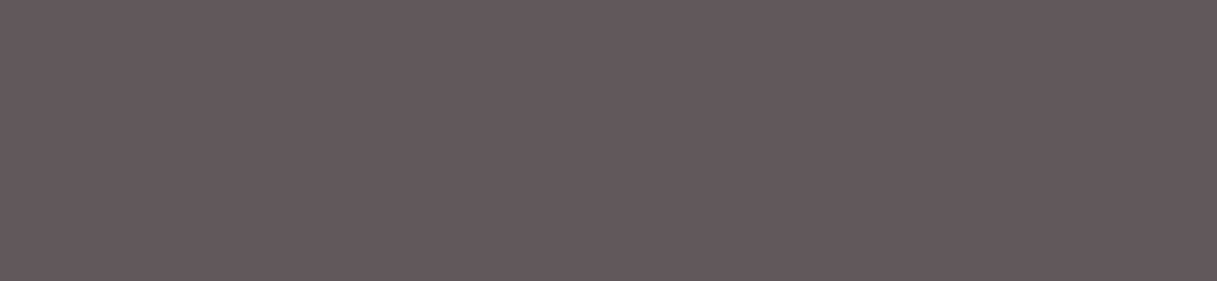 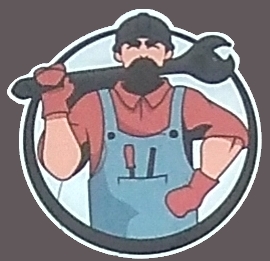   метизы стеллажи верстаки шкафы инструменты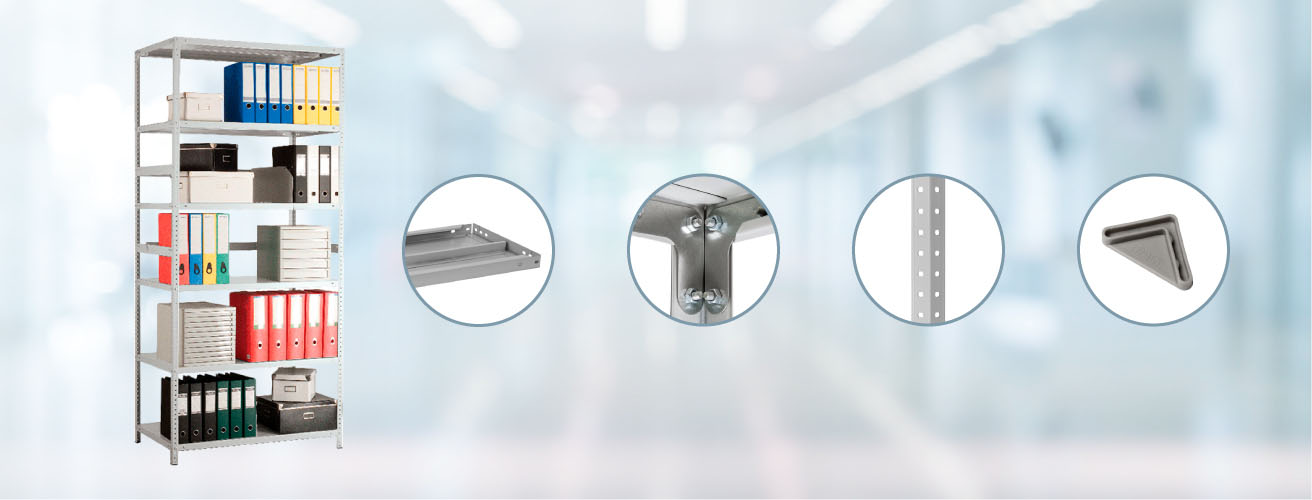            Каталог продукции 2019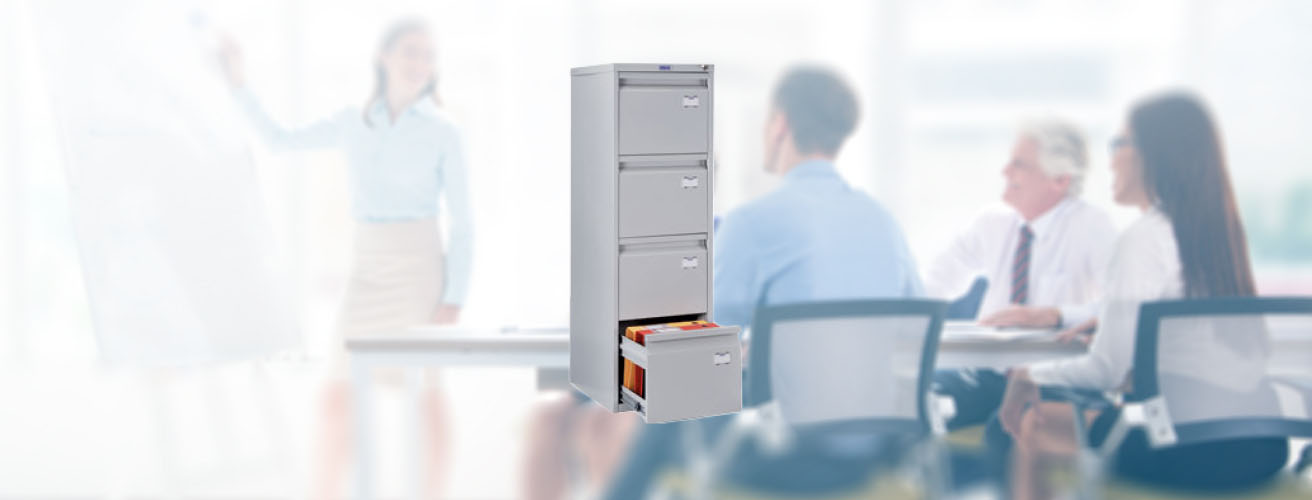 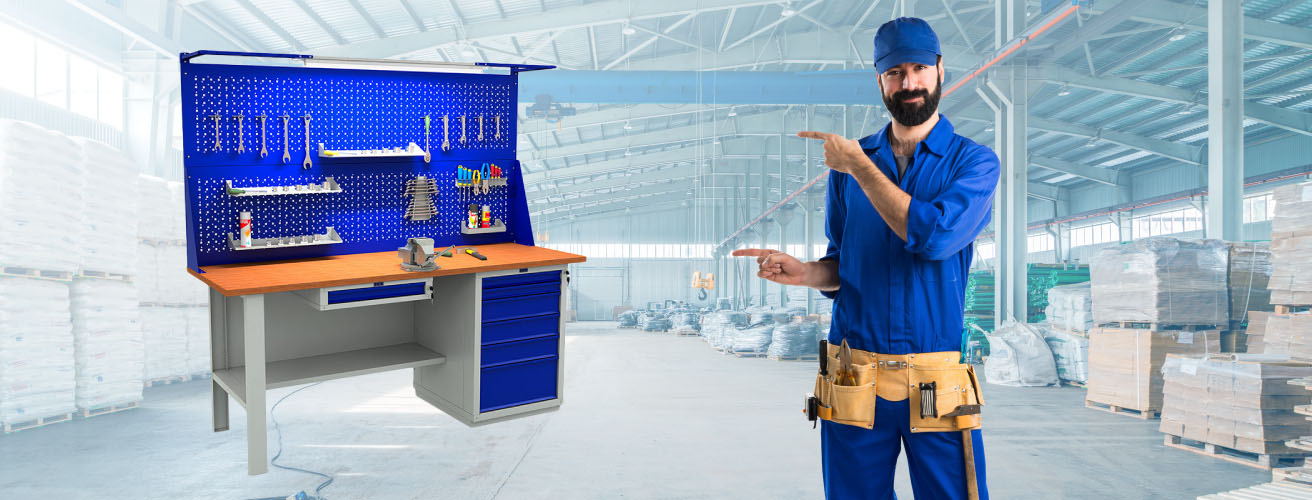   СКЛАД маркет  метизы стеллажи верстаки шкафы инструментыСтеллажи полочныеВысота – 2000 мм; Ширина – 1000 мм.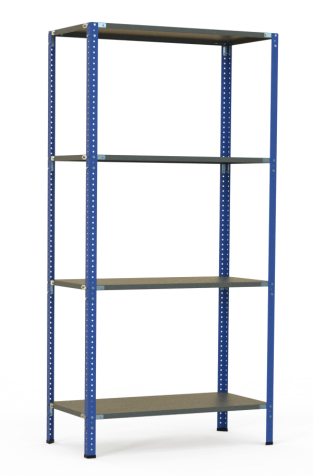 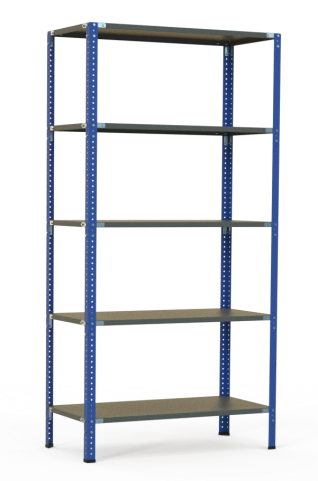 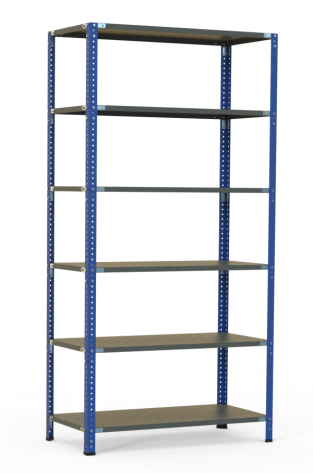 Возможно изготовление по индивидуальным размерампроизводство: ООО «Металлпрогресс-Сервис» , РоссияWWW.СКЛАДМАРКЕТ.РФ  СКЛАД маркет  метизы стеллажи верстаки шкафы инструментыСтеллажи полочные Standart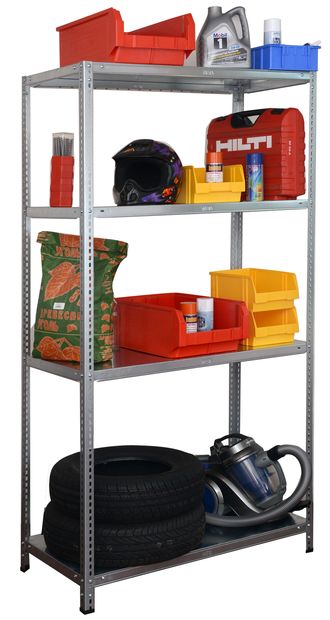     Высота – 2000 мм; Ширина – 1000 мм.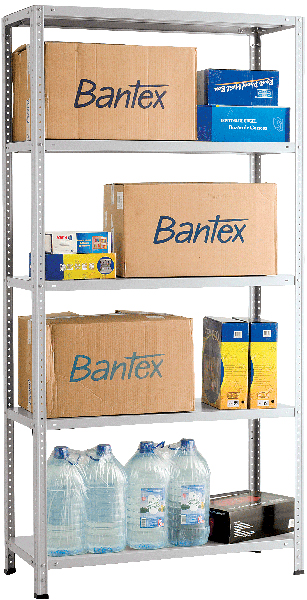 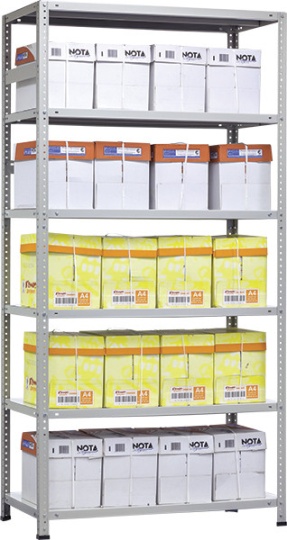  Возможно изготовление по индивидуальным размерампроизводство: «Промет» , РоссияWWW.СКЛАДМАРКЕТ.РФ  СКЛАД маркет  метизы стеллажи верстаки шкафы инструментыСтеллажи грузовыеВысота – 2000 мм; Ширина – 2000 мм. Полки из ДСП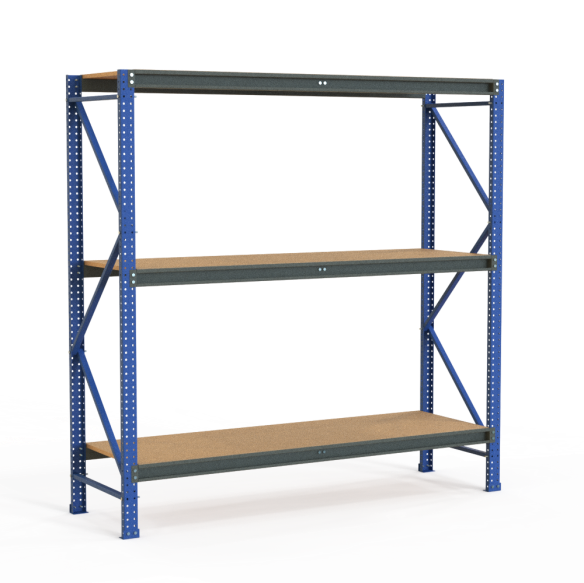 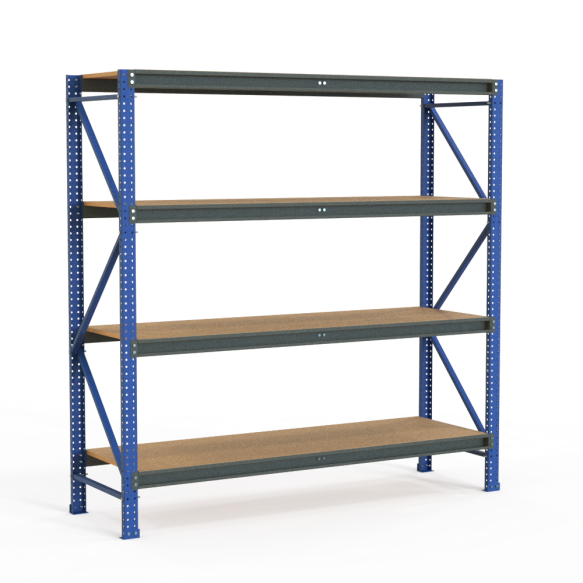 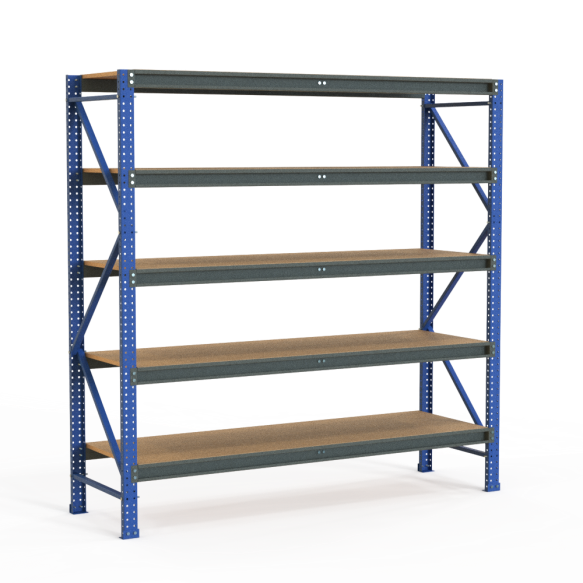 Возможно изготовление по индивидуальным размерампроизводство: ООО «Металлпрогресс-Сервис» , РоссияWWW.СКЛАДМАРКЕТ.РФ  СКЛАД маркет  метизы стеллажи верстаки шкафы инструментыСтеллажи грузовые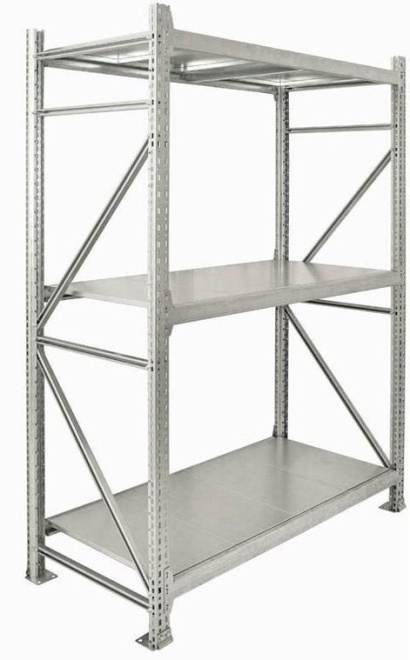            Высота – 2000мм; Ширина – 1500мм.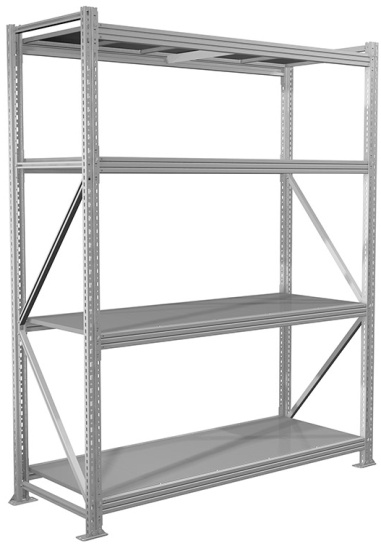 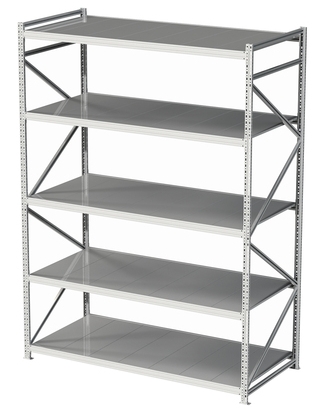 Возможно изготовление по индивидуальным размерам производство: «Промет» , РоссияWWW.СКЛАДМАРКЕТ.РФ  СКЛАД маркет  метизы стеллажи верстаки шкафы инструментыПаллетные стеллажиВысота 3000 мм. Длина 2700 мм. Глубина 1100 мм.Возможно изготовление по индивидуальным размерампроизводство: ООО «Металлпрогресс-Сервис» , РоссияWWW.СКЛАДМАРКЕТ.РФ  СКЛАД маркет  метизы стеллажи верстаки шкафы инструментыКонсольные стеллажи(Три секции, максимальная нагрузка на консоль – 300кг.)Возможно изготовление по индивидуальным размерампроизводство: ООО «Металлпрогресс-Сервис» , РоссияWWW.СКЛАДМАРКЕТ.РФ  СКЛАД маркет  метизы стеллажи верстаки шкафы инструментыВитринные стеллажи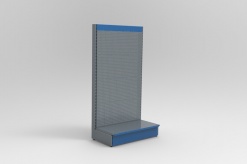 Возможно изготовление по индивидуальным размерампроизводство: ООО «Металлпрогресс-Сервис» , РоссияWWW.СКЛАДМАРКЕТ.РФ  СКЛАД маркет  метизы стеллажи верстаки шкафы инструментыМангалыWWW.СКЛАДМАРКЕТ.РФ  СКЛАД маркет  метизы стеллажи верстаки шкафы инструментыВерстаки слесарныепроизводство: «Промет» , Россия  СКЛАД маркет  метизы стеллажи верстаки шкафы инструментыАксессуары на экран слесарного верстакаWWW.СКЛАДМАРКЕТ.РФ  СКЛАД маркет  метизы стеллажи верстаки шкафы инструментыПрайс на верстаки с перфорацией    В2Р(1200)+ЭКРАН                       ВТР(1200)+ЭКРАН                     ВТ2Р(1200)+ЭКРАН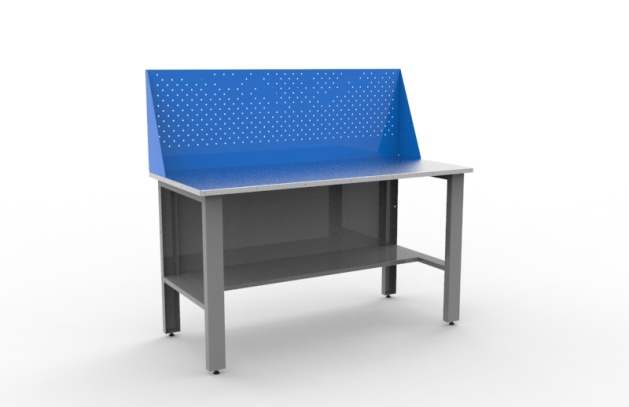 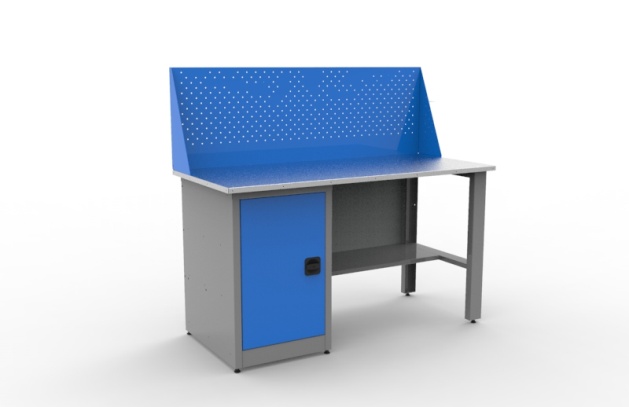 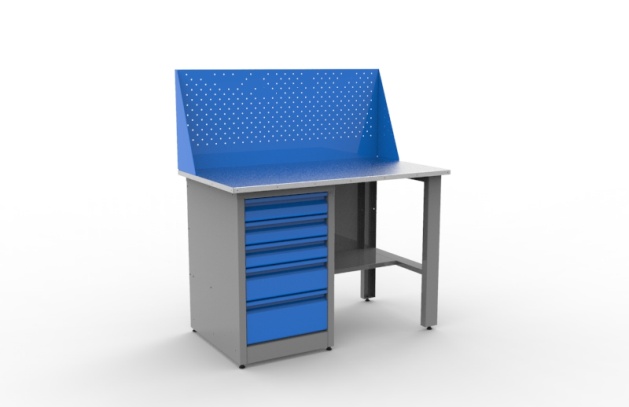 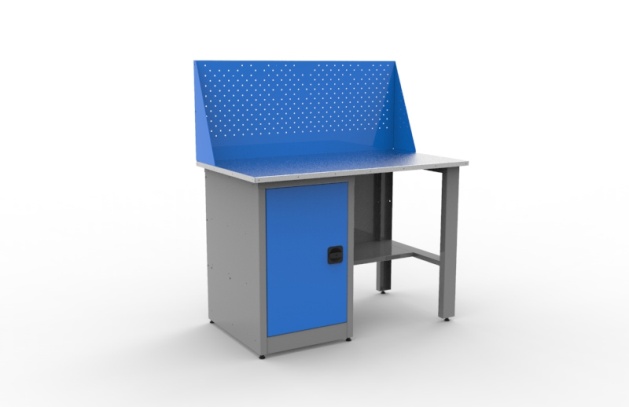 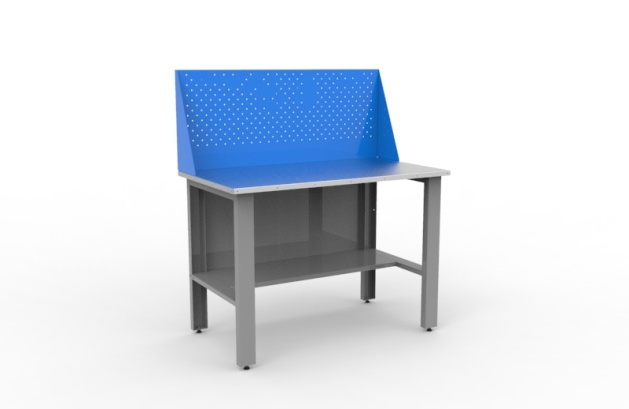              9 040 руб.                                       12 750 руб.                                    18 550 руб.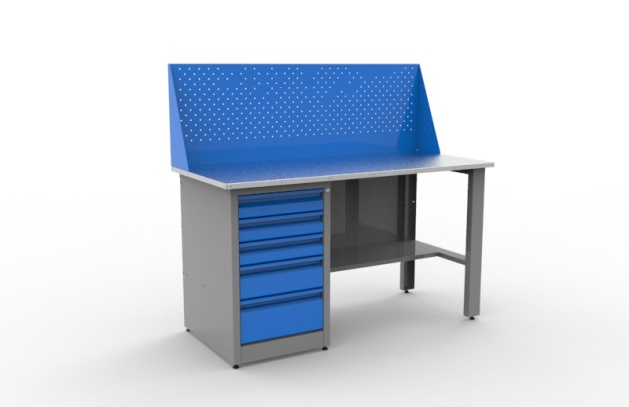     В2Р(1500)+ЭКРАН                       ВТР(1500)+ЭКРАН                     ВТ2Р(1500)+ЭКРАН            10 630 руб.                                      14 240 руб.                                      20 040 руб.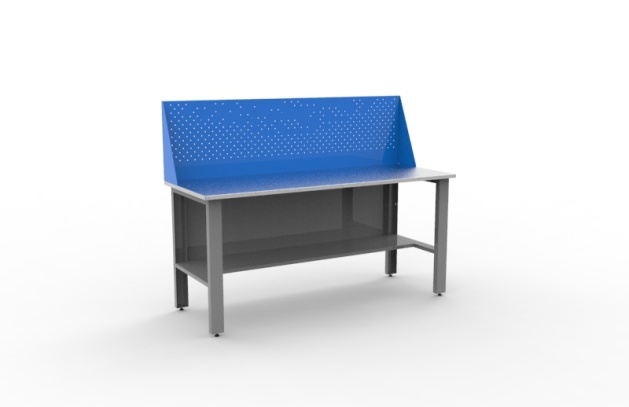 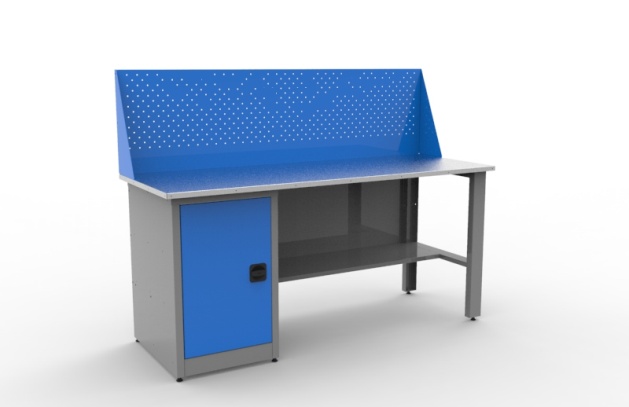 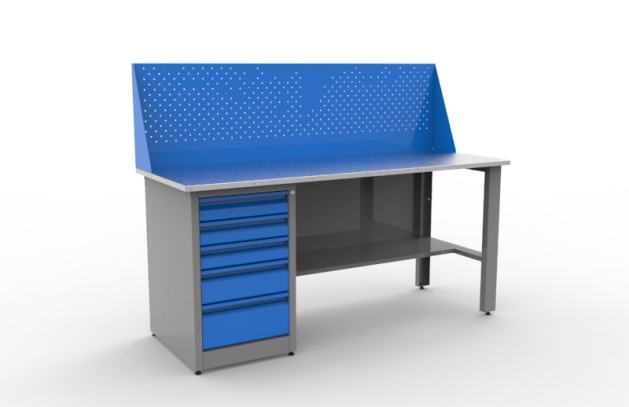     В2Р(1800)+ЭКРАН                       ВТР(1800)+ЭКРАН                     ВТ2Р(1800)+ЭКРАН             13 180 руб.                                     17 340 руб.                                       23 140 руб.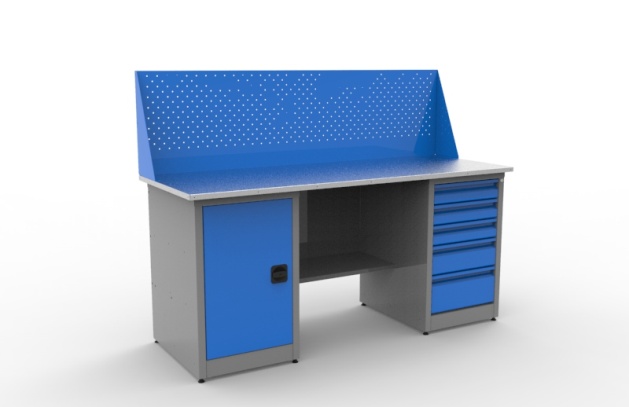 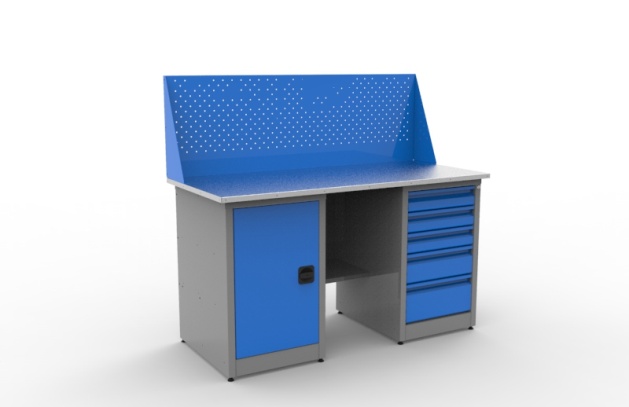                          ВТТ2(1500)+ЭКРАН                                  ВТТ2(1800)+ЭКРАН                                                          23 800 руб.                                                26 220 руб.                                                 WWW.СКЛАДМАРКЕТ.РФ  СКЛАД маркет  метизы стеллажи верстаки шкафы инструментыПрайс на верстаки 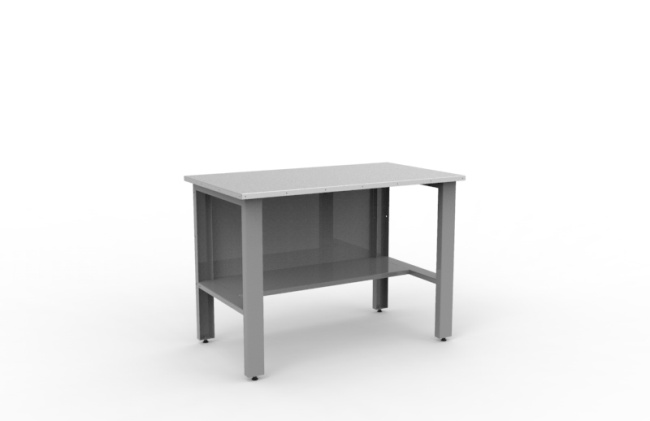 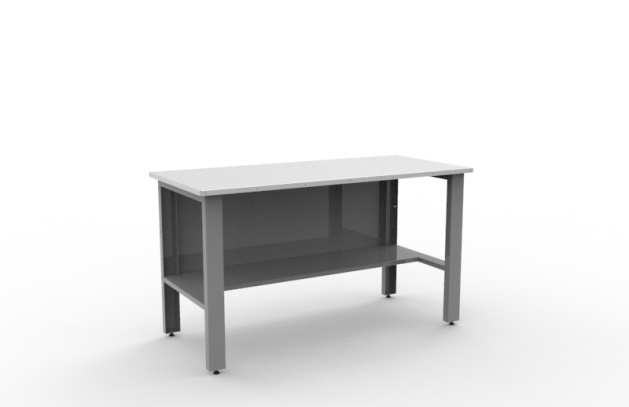 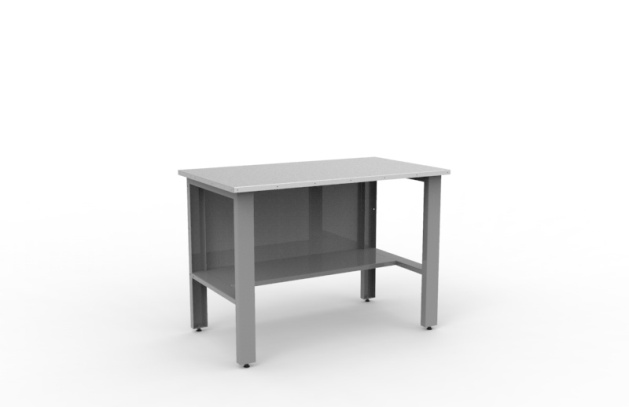 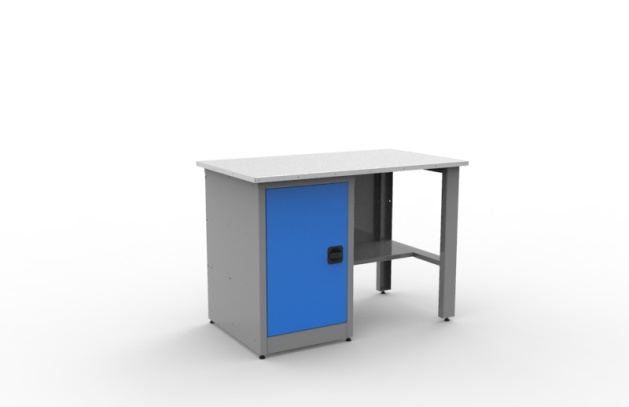 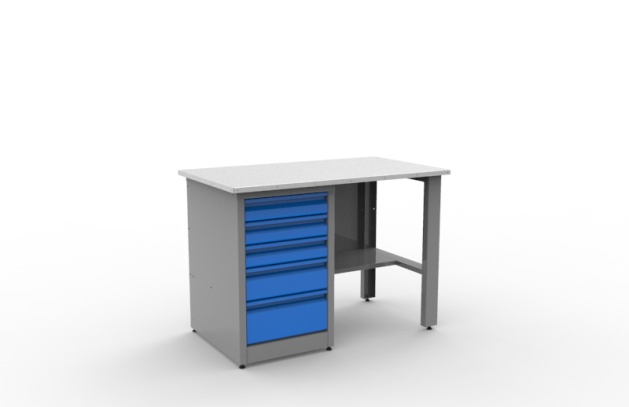             В2Р(1200)                                       ВТР(1200)                                    ВТ2Р(1200)              7 280 руб.                                      10 990 руб.                                    16 790 руб.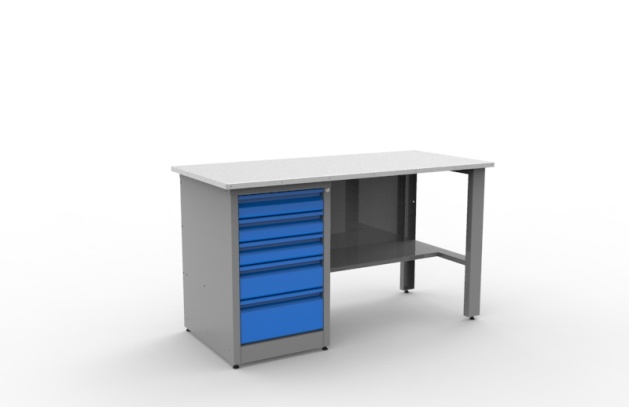 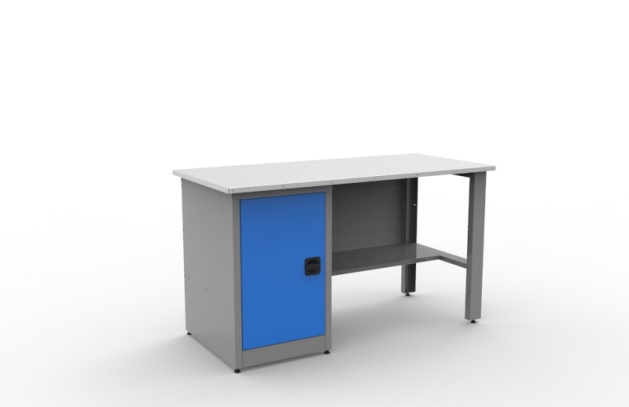             В2Р(1500)                                       ВТР(1500)                                    ВТ2Р(1500)              8 630 руб.                                       12 240 руб.                                    18 040 руб.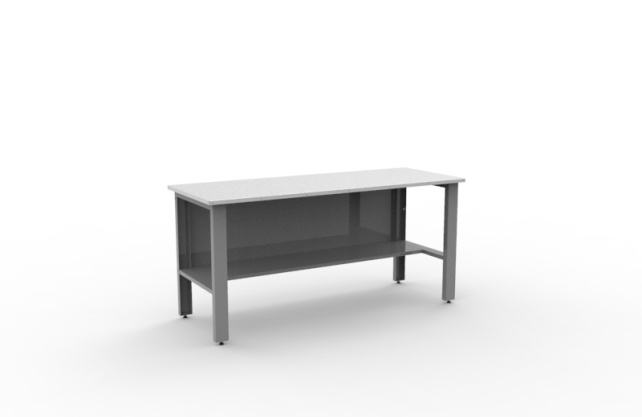 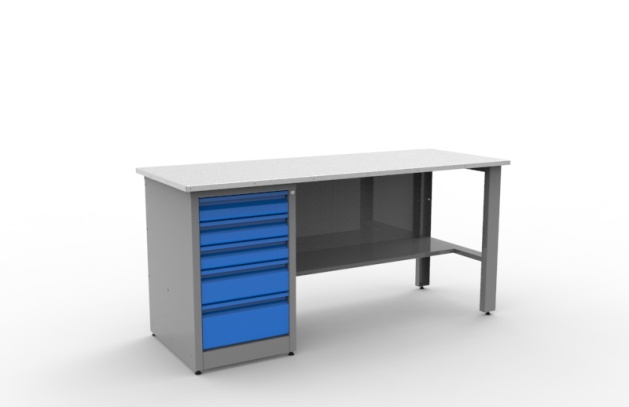 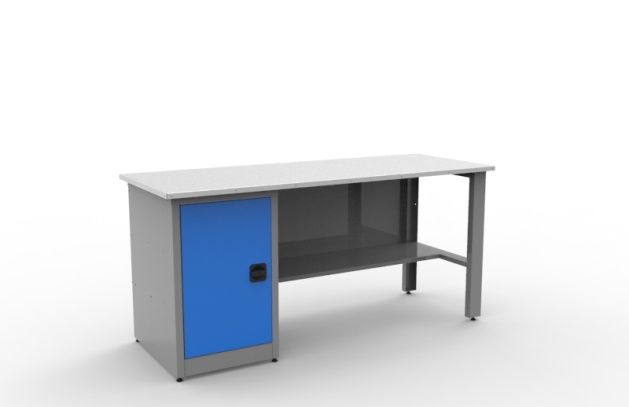 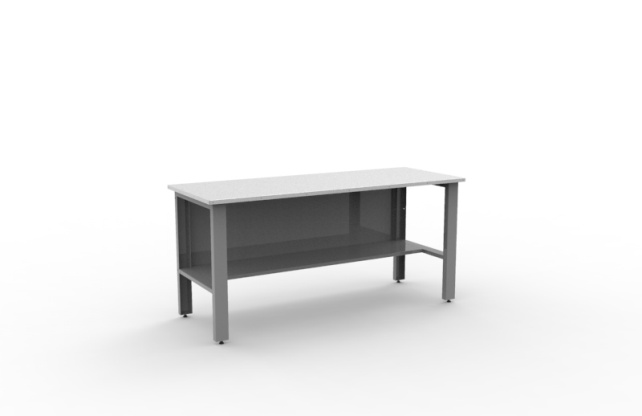             В2Р(1800)                                       ВТР(1800)                                    ВТ2Р(1800)             10 760 руб.                                      14 920 руб.                                    20 720 руб.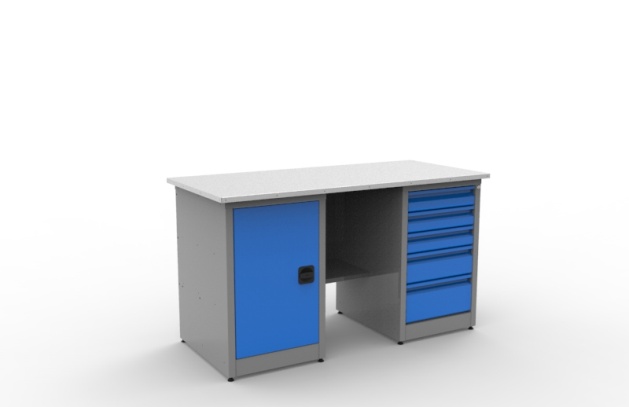 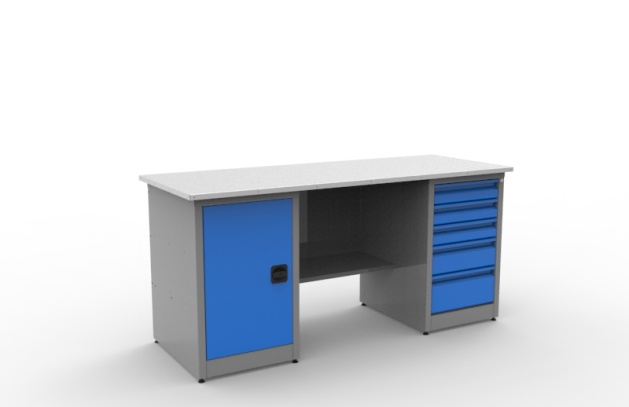                              ВТТ2(1500)                                              ВТТ2(1800)                                                         21 800 руб.                                                 23 800 руб.                                                 WWW.СКЛАДМАРКЕТ.РФ  СКЛАД маркет  метизы стеллажи верстаки шкафы инструментыАксессуары на экран слесарного верстакаWWW.СКЛАДМАРКЕТ.РФ  СКЛАД маркет  метизы стеллажи верстаки шкафы инструментыКомплектующие для слесарных верстаковWWW.СКЛАДМАРКЕТ.РФ  СКЛАД маркет  метизы стеллажи верстаки шкафы инструментыСейфы               AIKO Т-28                               VALBERG ASM 30                       VALBERG ASM 63T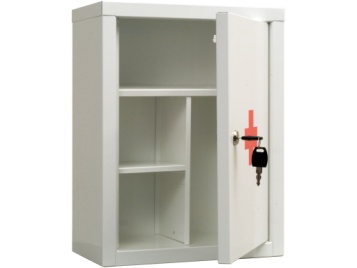 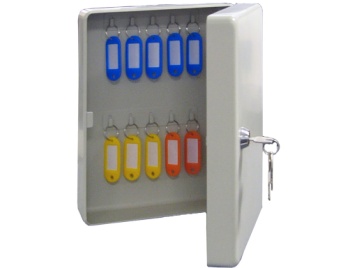 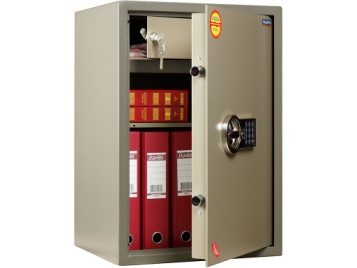 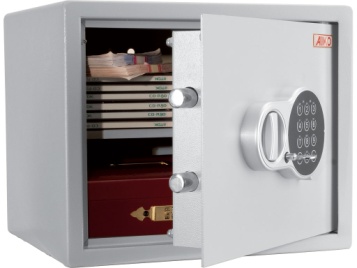 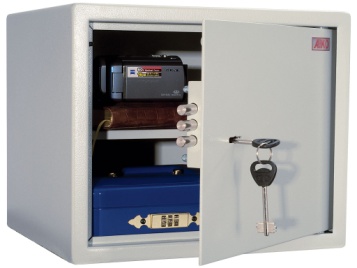 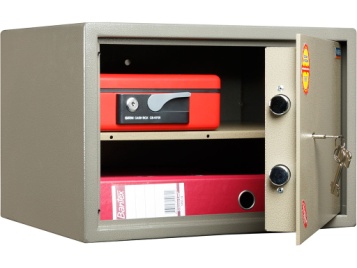 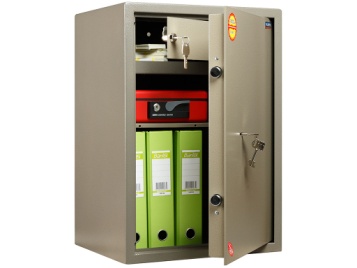               3700 руб.                                        9600 руб.                                  18100 руб.             AIKO Т-28 EL                          VALBERG ASM 30 EL               VALBERG ASM 63T EL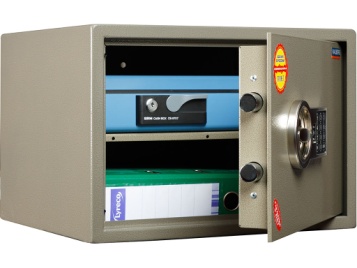               4700 руб.                                         15900 руб.                                 22200 руб.                  KB-20                            ПРАКТИК MDC-A4/315/5               Аптечка AMD-39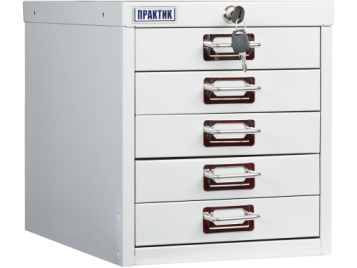               1200 руб.                                           5600 руб.                                   1 200 руб.                  TSN.37                                       AIKO SL-65T                     VALBERG КВАРЦИТ 46                        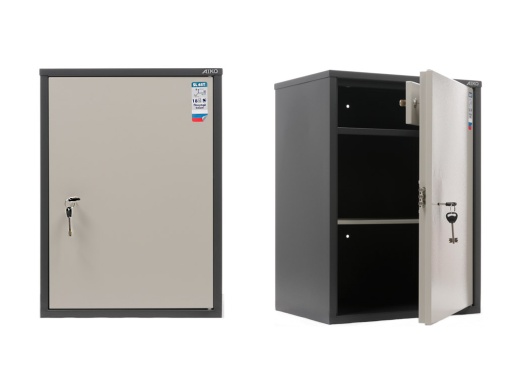 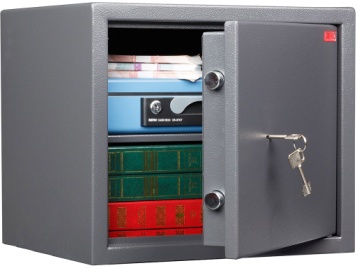 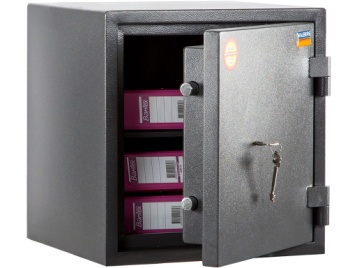               7050 руб.                                          4860 руб.                                   17300 руб.                                                 WWW.СКЛАДМАРКЕТ.РФ  СКЛАД маркет  метизы стеллажи верстаки шкафы инструментыСейфы                           AIKO ЧИРОК 1015                                                AIKO T-170 KL                        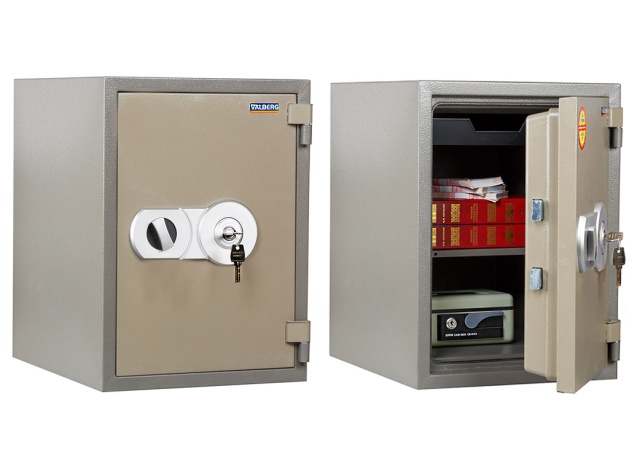 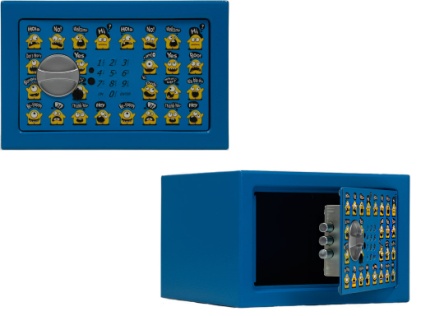 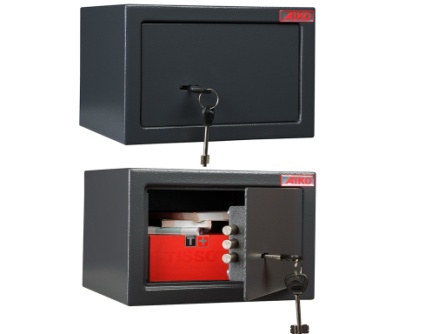 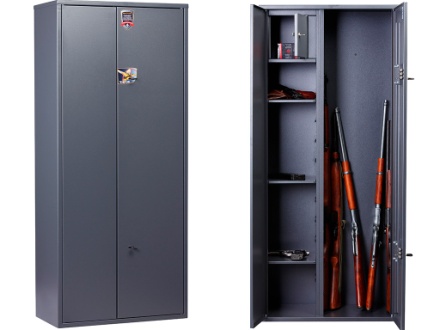 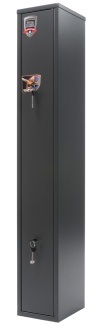                              2300 руб.                                                                 2150 руб.                                                                       AIKO ЧИРОК- 1462                                              AIKO T-170 EL                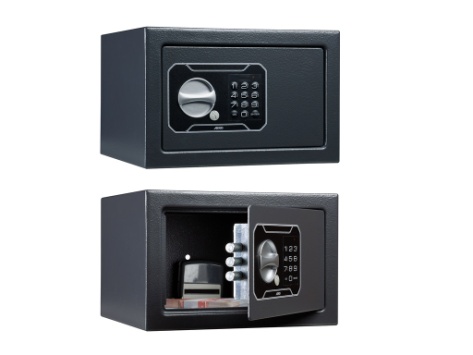                              9250 руб.                                                                3 600 руб.                                                           AIKO ФИЛИН-33 (Беркут 33)                                AIKO T-170 EL Smile                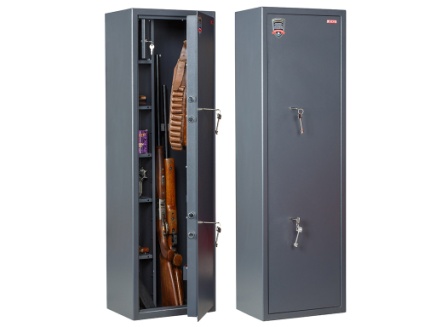                            17400 руб.                                                               3550 руб.                                                                     AIKO SL-125/2Т                                                  VALBERG FRS-49 KL                        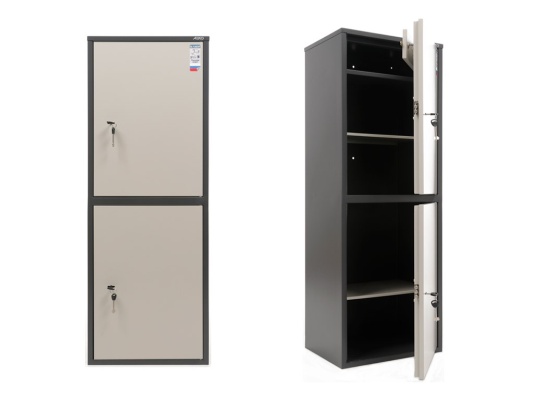                             8500 руб.                                                               13850 руб.                                                WWW.СКЛАДМАРКЕТ.РФ  СКЛАД маркет  метизы стеллажи верстаки шкафы инструментыWWW.СКЛАДМАРКЕТ.РФ  СКЛАД маркет  метизы стеллажи верстаки шкафы инструменты Шкаф бухгалтерскийВысота – 1860мм; Ширина – 850мм.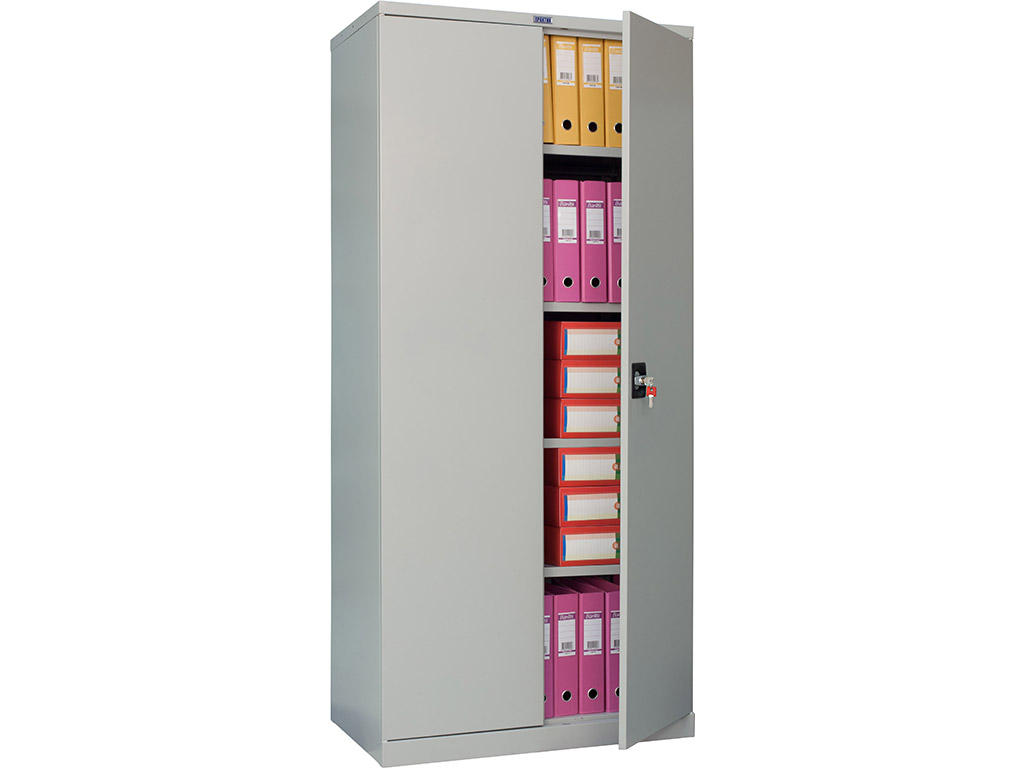 Количество полок – 4шт.  Модель:               Глубина, мм               Цена, руб.ПРАКТИК СВ-12:                  400                         9 500ПРАКТИК СВ-14:                  500                        10 600производство:  «ПРОМЕТ» , РоссияWWW.СКЛАДМАРКЕТ.РФ  СКЛАД маркет  метизы стеллажи верстаки шкафы инструментыШкафы гардеробные (Исполнение: сталь S1мм)WWW.СКЛАДМАРКЕТ.РФ  СКЛАД маркет  метизы стеллажи верстаки шкафы инструментыШкафы гардеробные (Исполнение: сталь S0.5 мм.)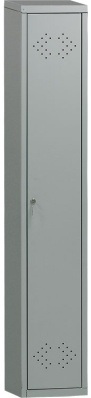 WWW.СКЛАДМАРКЕТ.РФ  СКЛАД маркет  метизы стеллажи верстаки шкафы инструментыСлесарное оборудованиеWWW.СКЛАДМАРКЕТ.РФ  СКЛАД маркет  метизы стеллажи верстаки шкафы инструменты	Ящики для метизов и инструментов	 WWW.СКЛАДМАРКЕТ.РФ  СКЛАД маркет  метизы стеллажи верстаки шкафы инструментыВсе для сваркиWWW.СКЛАДМАРКЕТ.РФ	  СКЛАД маркет	  метизы стеллажи верстаки шкафы инструментыДекоративные изделияРазмер, цвет, рисунок любойАдресная табличка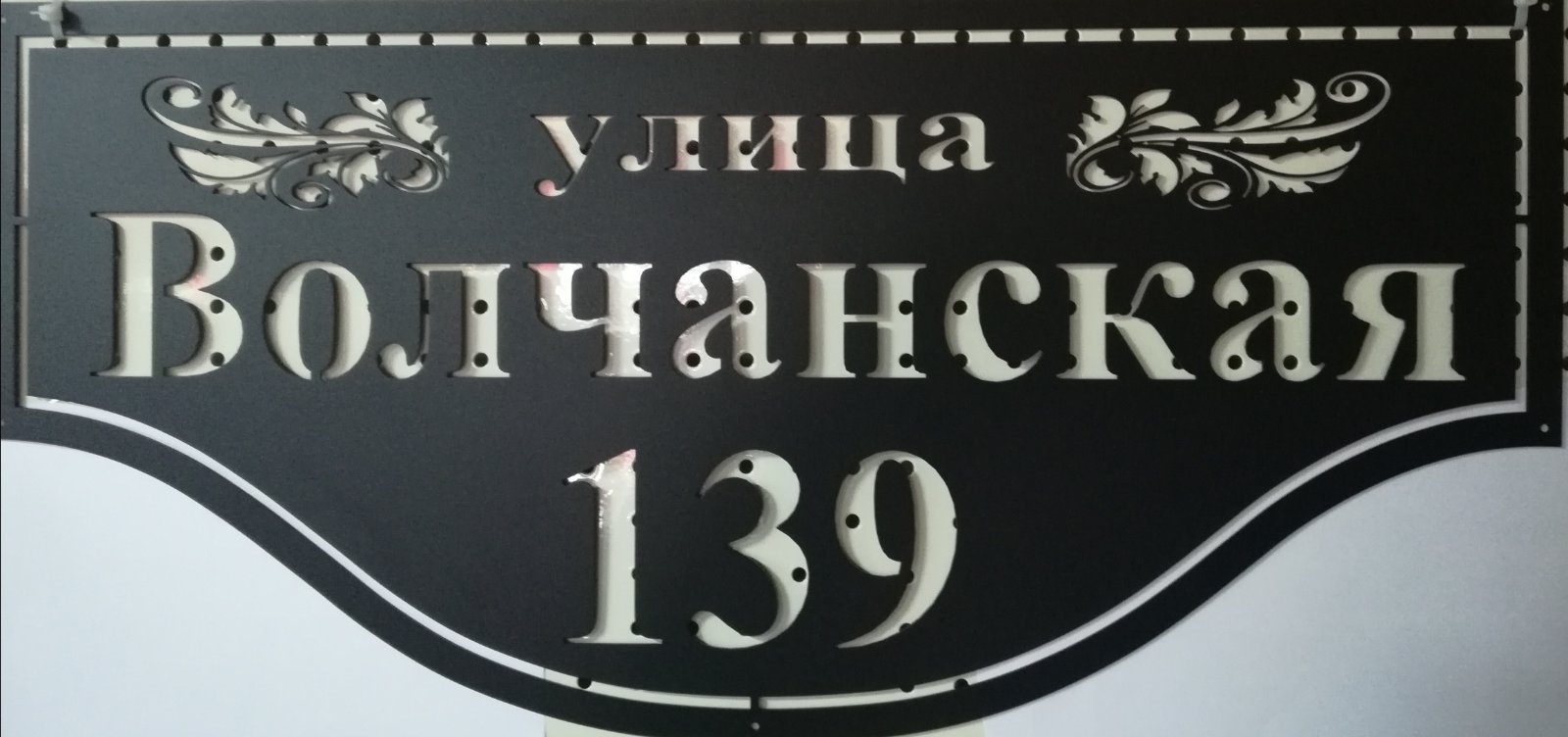 Размеры: 730мм*340мм. Толщина металла 1,5 мм                                                                                                         Цена: от 1200 руб.                        Медальница                                                     Ключница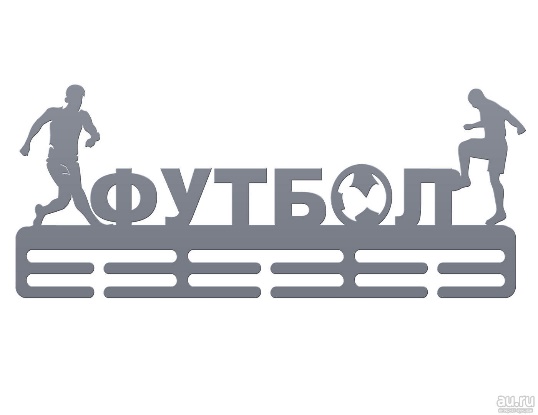              Толщина металла 1,5 мм	                                     Толщина металла 1,0 мм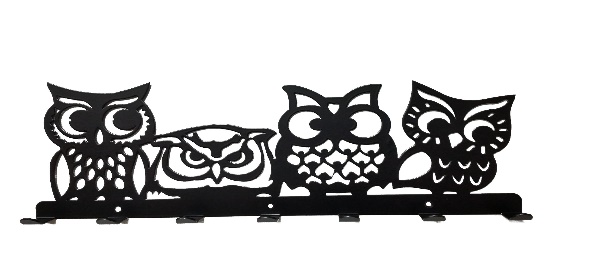                       Размеры: 500мм*350мм                                              Размеры: 200мм*70мм                         Цена:  1000 руб.                                                   Цена: 105 руб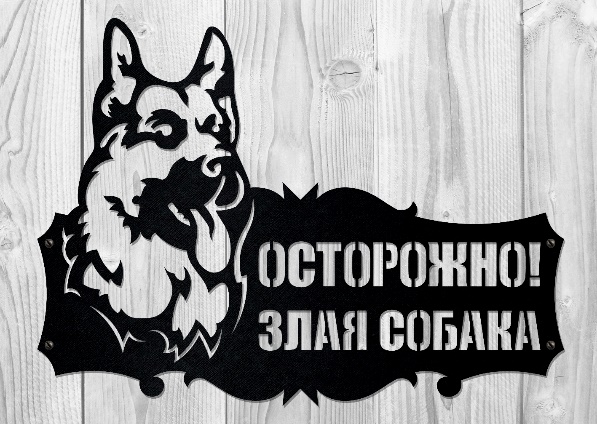                                                                                                                  Толщина металла 1,5 мм                                                                          Цена: 1000 руб                                                                                                                        WWW.СКЛАДМАРКЕТ.РФ  СКЛАД маркет  метизы стеллажи верстаки шкафы инструменты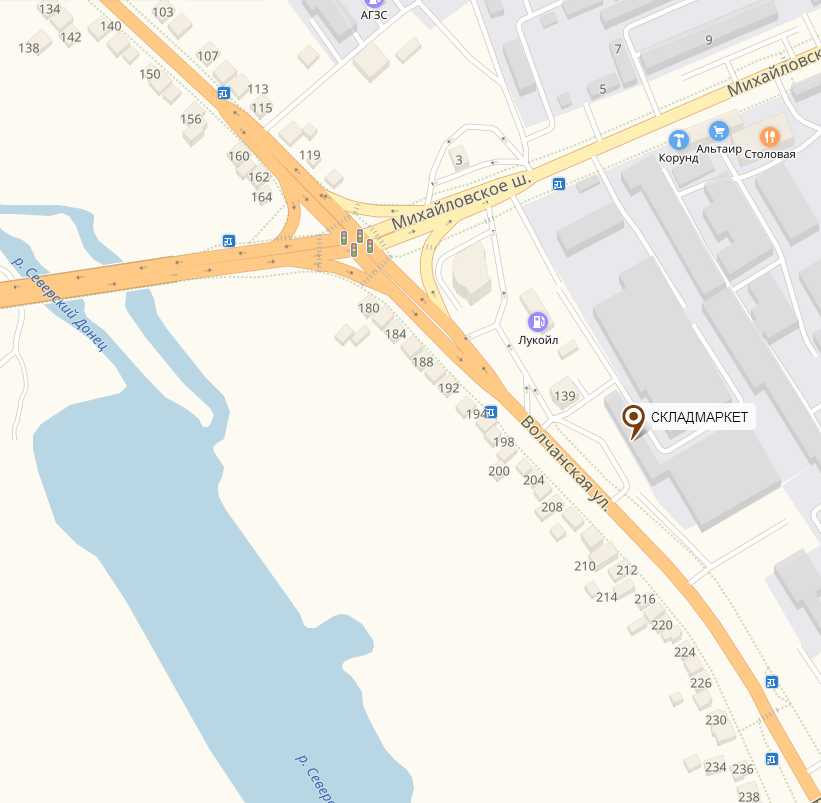 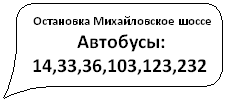 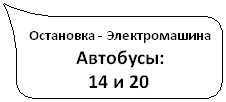 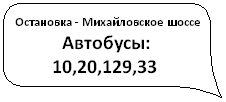 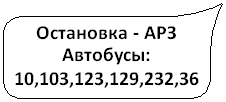 Цены действительны на момент публикации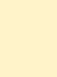 Мы находимся по адресу:              	          Телефон: Россия,  город Белгород,                                +7 (4722) 36-42-87,      улица Волчанская, 139                                   +7 (905) 678-36-32Электронная почта: info@складмаркет.рф  метизы стеллажи верстаки шкафы инструменты                                             Верстак слесарный                                                                              Внешние габариты:ВТТ2 1800/680/800 с перфорированным экраном       Комплектация:Тумба Т1-1шт.	  Тумба Т2-1 шт.                                         Экран перфор.-1 шт.Столещница – 1 шт.                                 ЦенаПолка+Стенка-1 шт.Производство: ООО «Металлпрогресс-сервис», РоссияИнструментальные шкафыПолочные стеллажиГардеробные шкафыГрузовые стеллажиБухгалтерские шкафыВитринные стеллажиВерстаки слесарныеМангалыСейфыИнструменты4 полкиГлубина, ммЦена, руб.4 полки3002 8604 полки4003 2204 полки5003 5405 полокГлубина, ммЦена, руб.5 полок3003 2995 полок4003 7495 полок5004 1496 полокГлубина, ммЦена, руб.6 полок3003 7386 полок4004 2786 полок5004 7584 полкиГлубина, ммЦена, руб.4 полки3002 6204 полки4002 9884 полки5003 3405 полокГлубина, ммЦена, руб.5 полок3003 0275 полок4003 4875 полок5003 9276 полокГлубина, ммЦена, руб.6 полок3003 4346 полок4003 9866 полок5004  5143 полкиГлубина, ммЦена, руб.3 полки4008 0003 полки5008 4003 полки6008 9004 полкиГлубина, ммЦена, руб.4 полки4009 5504 полки50010 0004 полки60010 7005 полокГлубина, ммЦена, руб.5 полок40011 0005 полок50011 7005 полок60012 5003 полкиГлубина, ммЦена, руб.3 полки4008 8113 полки5009 4603 полки60010 4554 полкиГлубина, ммЦена, руб.4 полки40010 5884 полки50011 4204 полки60012 6805 полокГлубина, ммЦена, руб.5 полок40012 3655 полок50013 3805 полок60014 905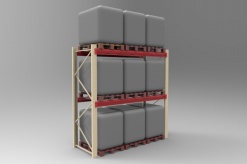 Максимальная нагрузка на ярус 2500 кг.Три яруса храненияПрофиль балки 100 ммПокраска грунт – цена: 14 700 руб.  Порошковая покраска – цена: 16 400 руб.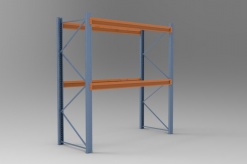 Максимальная нагрузка на ярус 3600 кг.Три яруса храненияПрофиль балки 150 ммПокраска грунт – цена: 16 600 руб.Порошковая покраска – цена: 18 500 руб. 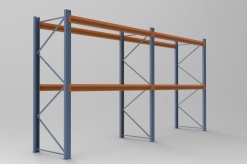 Максимальная нагрузка на ярус 5000 кг.Три яруса храненияПрофиль балки 200 ммПокраска грунт – цена: 18 100 руб.Порошковая покраска – цена: 20 100 руб. 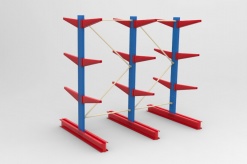 Стеллаж консольный двустороннийСтойка – 3 шт. 200/50/2500мм.Нижняя консоль – 3шт. по 2000мм.Верхние консоли – 18шт. по 800мм.Ширина пролета – 1400мм.Цена: 42 000руб.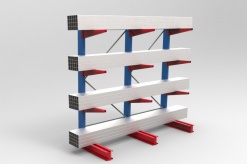 Стеллаж консольный одностороннийСтойка – 3 шт. 200/50/2500мм.Нижняя консоль – 3шт. по 1000мм.Верхние консоли – 9шт. по 800мм.Ширина пролета – 1400мм.Цена: 28 000руб.Пристенный витринный стеллаж на 1 полку Высота 1800 мм.Длина 1000 мм. Нижняя полка 500 мм.Цена: 5 850 руб.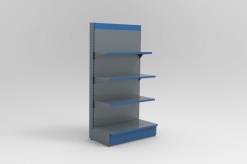 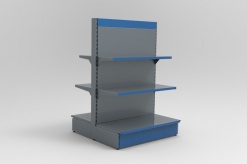 Пристенный витринный стеллаж на 4 полки Высота 1900 мм.Длина 1000 мм. Нижняя полка 500 мм.Средние 2 полки 400 мм.Верхняя полка 300 мм.Цена: 8 800 руб.Островной витринный стеллаж на 6 полок Высота 1400 мм.Длина 1000 мм. Нижние полки 500 мм.Средние полки 400 мм.Верхние полки 300 мм.Цена: 12 400 руб.Мангал сварной «Цветы»Материал: сталь 4мм. Окрашен термостойкой краской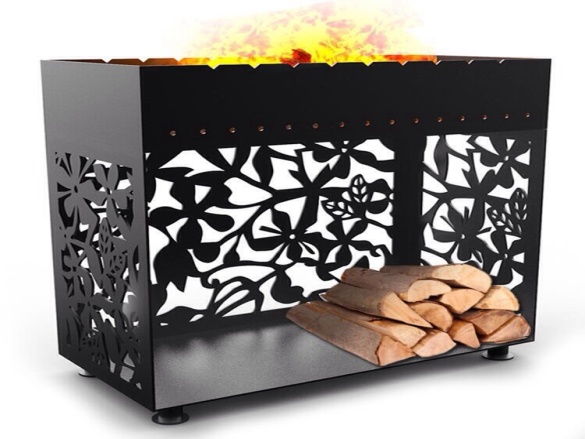 Внешние габариты: 1000/300/980мм.Цена: 10 000 руб.Мангал сварной «Орхидея»Материал: сталь 3мм. Окрашен термостойкой краской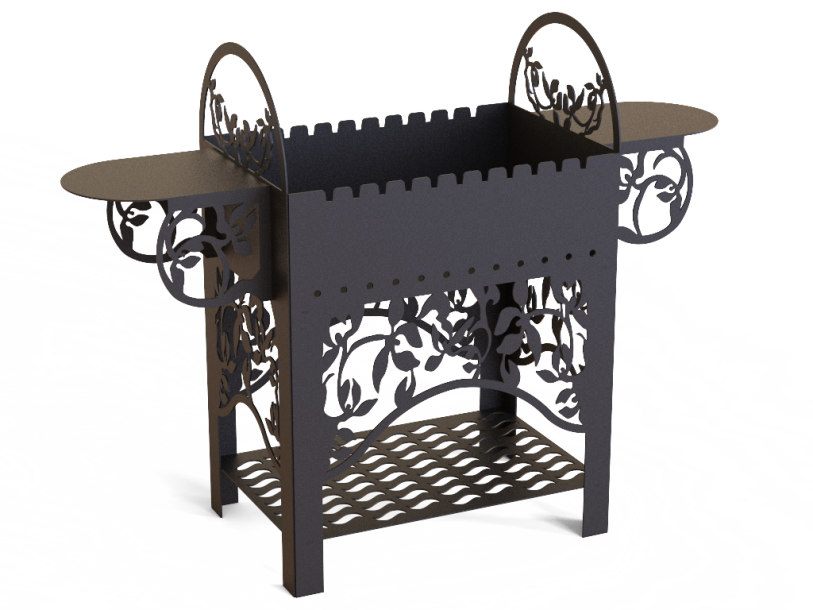 Внешние габариты: 1200/400/900мм.Цена: 6 900 руб.Мангал сборно-разборныйМатериал: сталь 2 мм.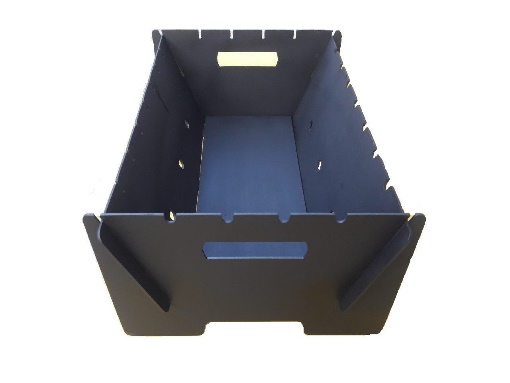 Внешние габариты: 400/270/200мм.Цена: 1000 руб.Костровище сварное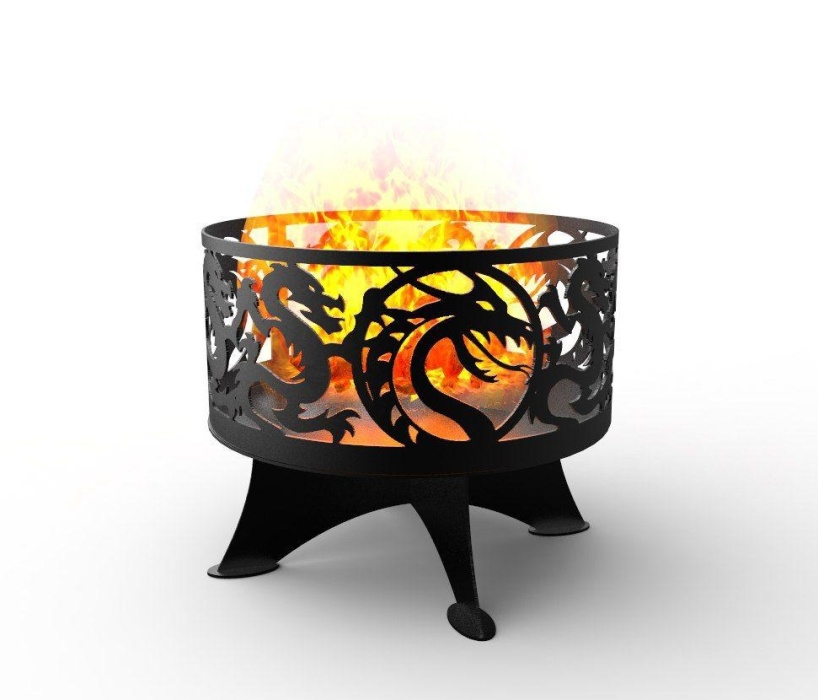 Материал: сталь 3мм. Окрашен термостойкой краскойВнешние габариты: 600/600/450мм.Цена: 4 000 руб.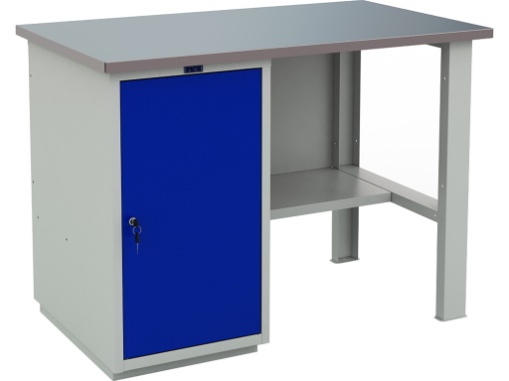 Внешний габарит, мм: 1200/700/870 Комплектация:Опора - 1шт.Тумба WD-1 - 1шт.Столешница - 1шт.Полка – 1шт.Стенка - 1шт.Цена: 12 400 руб.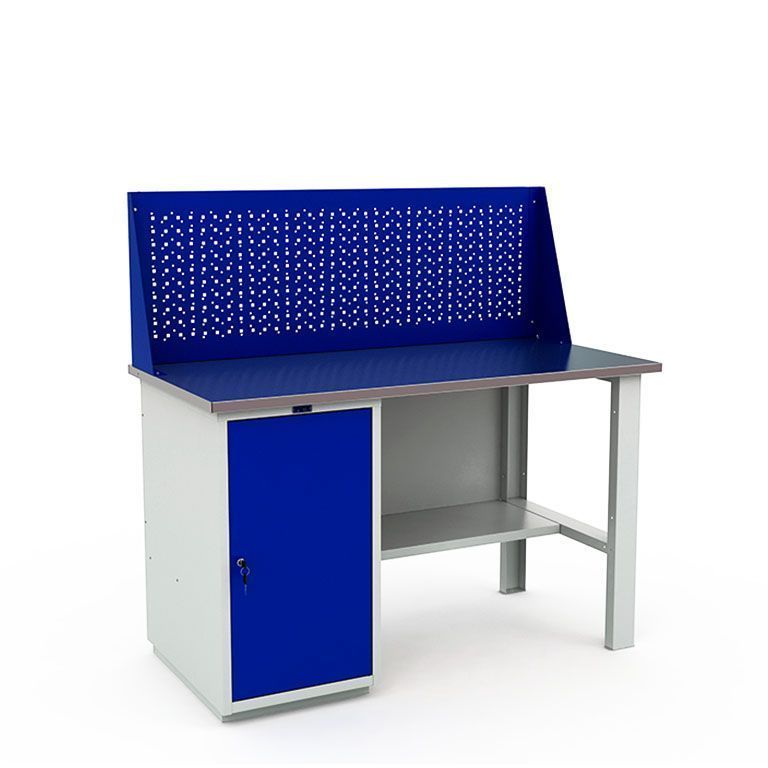 Внешний габарит, мм: 1200/700/1870 Комплектация:Опора - 1шт.Тумба WD-1 - 1шт.Перфорированный экран - 1шт.Столешница - 1шт.Полка и стенка - 1шт.Цена: 14 600 руб.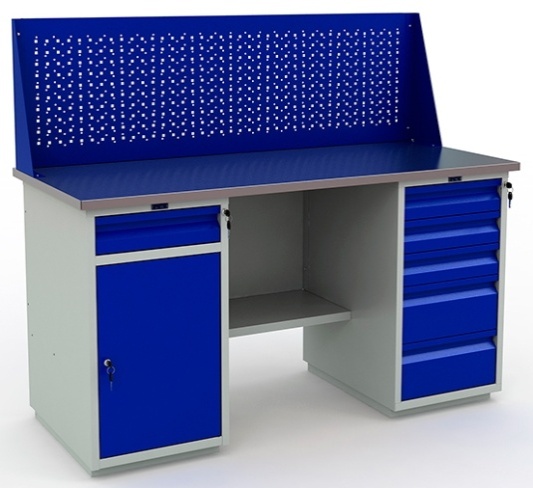 Внешний габарит, мм 1600/700/1370 Комплектация:Тумба WD-2 - 1шт.Тумба WD-5 - 1шт.Ящик выдвижной – 6шт.Перфорированный экран - 1шт.Столешница - 1шт.Полка и стенка - 1шт.Цена: 28 470 руб.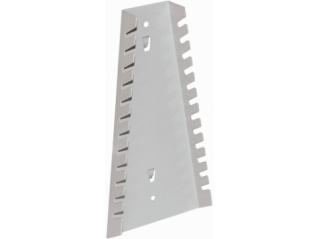 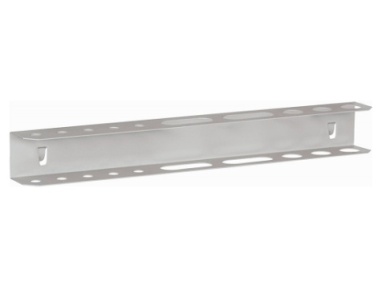 Держатель ключей Габаритные размеры, мм: 250/1200/30Производство: «Промет» , Россия Цена: 155 руб.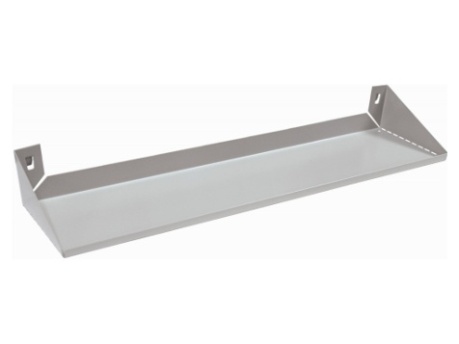 Держатель инструментаГабаритные размеры, мм: 40/360/40Производство: «Промет» , Россия Цена: 155 руб.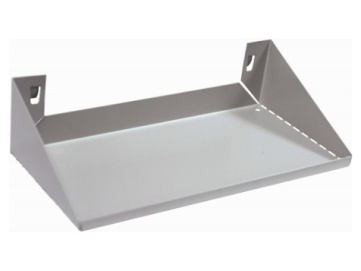 Полка большаяГабаритные размеры, мм: 70/560/136Производство: «Промет» , Россия Цена: 260 руб.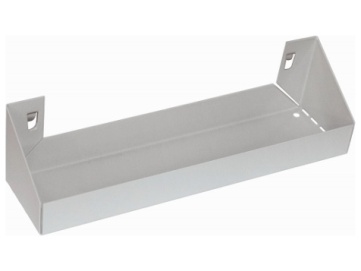 Полка малаяГабаритные размеры, мм: 70/270/136Производство: «Промет» , Россия Цена: 180 руб.Полка для баллончиковГабаритные размеры, мм 70/270/70Производство: «Промет» , Россия Цена: 155 руб.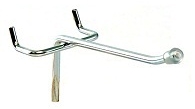  Крючок для круглой перфорации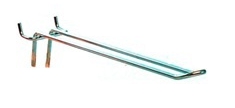  100 мм  Цена: 17 руб.                                                        Цена: 33 руб.            150 мм Цена: 20 руб.                                                        Цена: 37 руб.200 мм Цена: 26 руб.                                                         Цена: 43 руб.250 мм Цена: 30 руб.                                                        Цена: 47 руб.300 мм Цена: 32 руб.Крючок для квадратной перфорации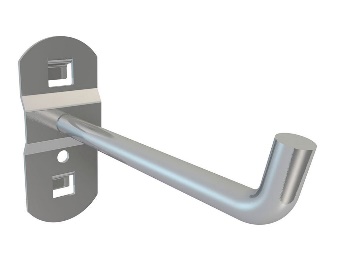 80 мм  Цена: 100 руб.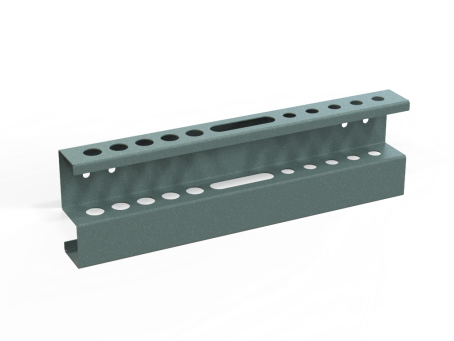 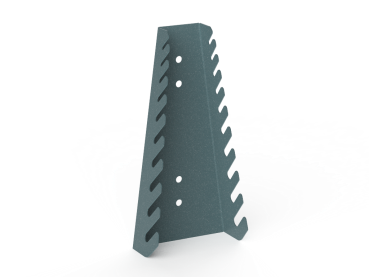 Держатель ключей (вертикальный)Габаритные размеры, мм: 250/120/30Цвет: 7016Цена: 130 руб.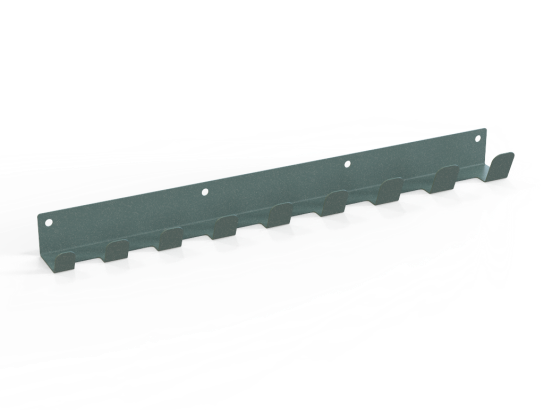 Держатель инструментаГабаритные размеры, мм: 100/360/40Цвет: 7016Цена: 150 руб.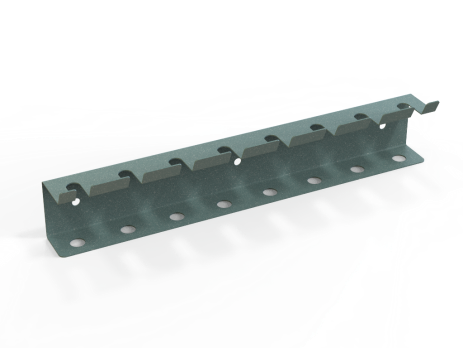 Держатель ключей (горизонтальный)Габаритные размеры, мм: 40/500/30Цвет: 7016Цена: 140 руб.Держатель отвертокГабаритные размеры, мм: 70/335/50Цвет: 7016Цена: 135 руб.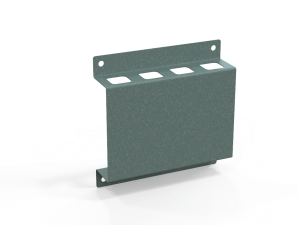 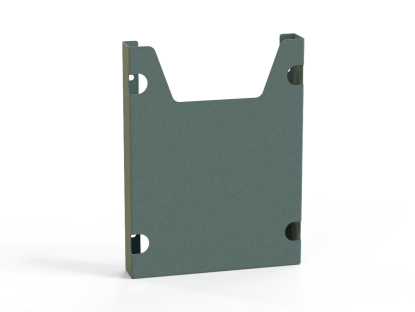 Держатель плоскогубцевГабаритные размеры, мм: 170/170/41Цвет: 7016Цена: 150 руб.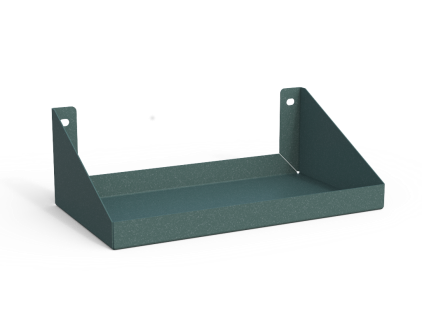 Лоток для документов А4 книжныйГабаритные размеры, мм: 300/200/50Цвет: 7016Цена: 300 руб.Полка подвеснаяГабаритные размеры, мм: 95/275/155Цвет: 7016Цена: 150 руб.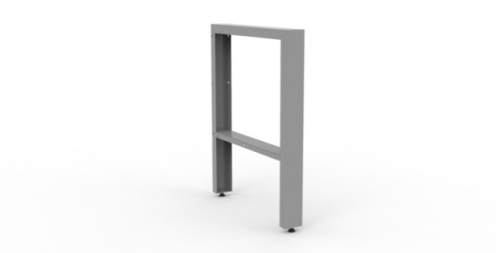 НаименованиеГабаритные размеры, мм.Габаритные размеры, мм.Габаритные размеры, мм.ОписаниеЦена, руб.Рама80080616Цвет: RAL 70161 340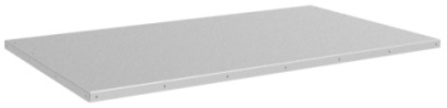 Столешница241200680МДФ-22мм + оц.лист S1,5мм.3 250Столешница241500680МДФ-22мм + оц.лист S1,5мм.4 200Столешница241800680МДФ-22мм + оц.лист S1,5мм.5 900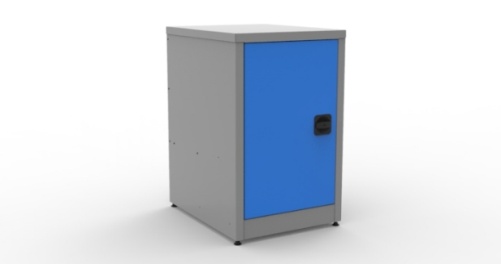 Тумба Т-1800500616Комплектация: 2 регулируемые полки (нагрузка до 30 кг.), одна дверь с возможностью смены стороны открытия. Цвет корпуса RAL 7016, цвет двери RAL 5005.5 500Тумба Т-1800500616Комплектация: 2 регулируемые полки (нагрузка до 30 кг.), одна дверь с возможностью смены стороны открытия. Цвет корпуса RAL 7016, цвет двери RAL 5005.5 500Тумба Т-1800500616Комплектация: 2 регулируемые полки (нагрузка до 30 кг.), одна дверь с возможностью смены стороны открытия. Цвет корпуса RAL 7016, цвет двери RAL 5005.5 500Тумба Т-1800500616Комплектация: 2 регулируемые полки (нагрузка до 30 кг.), одна дверь с возможностью смены стороны открытия. Цвет корпуса RAL 7016, цвет двери RAL 5005.5 500Тумба Т-1800500616Комплектация: 2 регулируемые полки (нагрузка до 30 кг.), одна дверь с возможностью смены стороны открытия. Цвет корпуса RAL 7016, цвет двери RAL 5005.5 500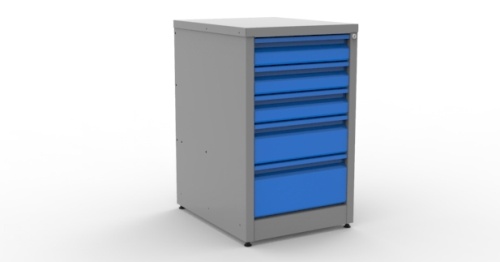 Тумба Т-2800500616Комплектация: 5 выдвижных ящиков (нагрузка до 30 кг.), центральный ключевой замок. Цвет корпуса RAL 7016, цвет фасадов ящиков RAL 5005.11 300Тумба Т-2800500616Комплектация: 5 выдвижных ящиков (нагрузка до 30 кг.), центральный ключевой замок. Цвет корпуса RAL 7016, цвет фасадов ящиков RAL 5005.11 300Тумба Т-2800500616Комплектация: 5 выдвижных ящиков (нагрузка до 30 кг.), центральный ключевой замок. Цвет корпуса RAL 7016, цвет фасадов ящиков RAL 5005.11 300Тумба Т-2800500616Комплектация: 5 выдвижных ящиков (нагрузка до 30 кг.), центральный ключевой замок. Цвет корпуса RAL 7016, цвет фасадов ящиков RAL 5005.11 300Тумба Т-2800500616Комплектация: 5 выдвижных ящиков (нагрузка до 30 кг.), центральный ключевой замок. Цвет корпуса RAL 7016, цвет фасадов ящиков RAL 5005.11 300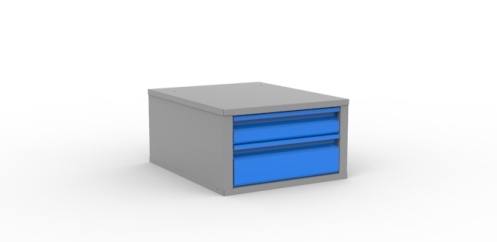 Ящик Т-ВПЭ310500616Комплектация: 2 выдвижных ящиков (нагрузка до 30 кг.), центральный ключевой замок. Цвет корпуса RAL 7016, цвет фасадов ящиков RAL 5005.5 000Ящик Т-ВПЭ310500616Комплектация: 2 выдвижных ящиков (нагрузка до 30 кг.), центральный ключевой замок. Цвет корпуса RAL 7016, цвет фасадов ящиков RAL 5005.5 000Ящик Т-ВПЭ310500616Комплектация: 2 выдвижных ящиков (нагрузка до 30 кг.), центральный ключевой замок. Цвет корпуса RAL 7016, цвет фасадов ящиков RAL 5005.5 000Ящик Т-ВПЭ310500616Комплектация: 2 выдвижных ящиков (нагрузка до 30 кг.), центральный ключевой замок. Цвет корпуса RAL 7016, цвет фасадов ящиков RAL 5005.5 000Ящик Т-ВПЭ310500616Комплектация: 2 выдвижных ящиков (нагрузка до 30 кг.), центральный ключевой замок. Цвет корпуса RAL 7016, цвет фасадов ящиков RAL 5005.5 000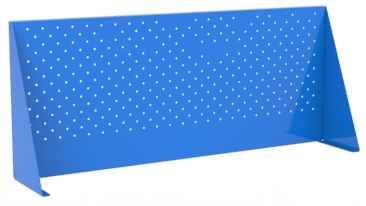 Перфорация (Экран)500120030Цвет: RAL 50051 760Перфорация (Экран)500150030Цвет: RAL 50052 000Перфорация (Экран)500180030Цвет: RAL 50052 420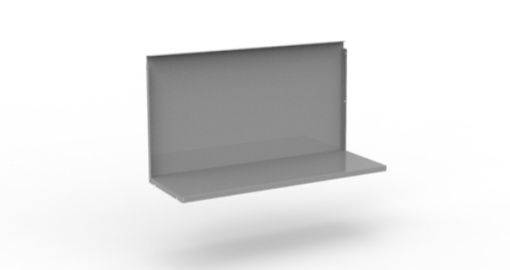 Полка + стенка526550350для ВТР 1200, цвет RAL 7016900Полка + стенка526970350для В2Р 1200, цвет RAL 70161 350Полка + стенка526440350для ВТТ 1500, цвет RAL 7016800Полка + стенка526860350для ВТР 1500, цвет RAL 70161 200Полка + стенка5261280350для В2Р 1500, цвет RAL 70161 750Полка + стенка526740350для ВТТ 1800, цвет RAL 70161 100Полка + стенка5261160350для ВТР 1800, цвет RAL 70161 600Полка + стенка5261580350для В2Р 1800, цвет RAL 70162 180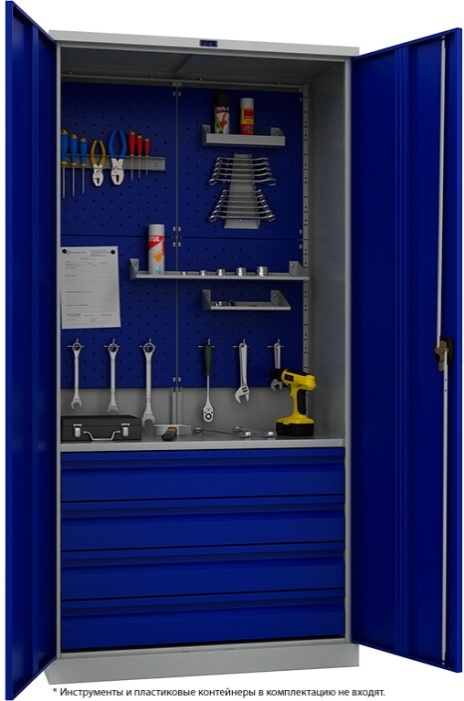 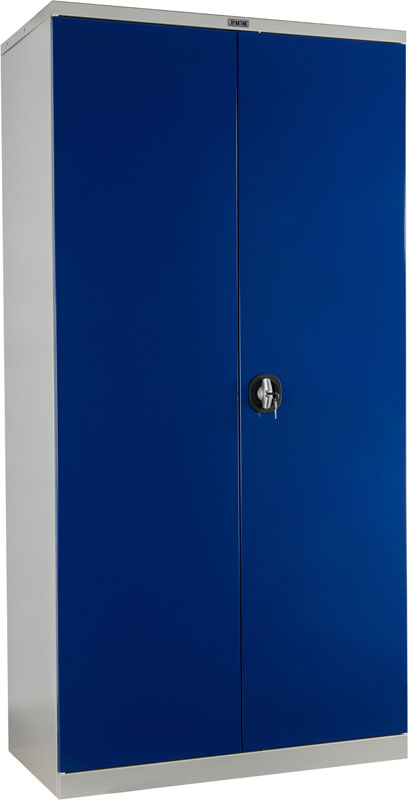 Шкаф инструментальныйВнешние габариты:1850/1000/500 мм. Комплектация:Полка большая – 3 шт. Ящик выдвижной – 5 шт. Экран перфорированный – 2 шт.Цена: 32 000 руб.  Инструментальная тележкапроизводство: «Промет» , Россия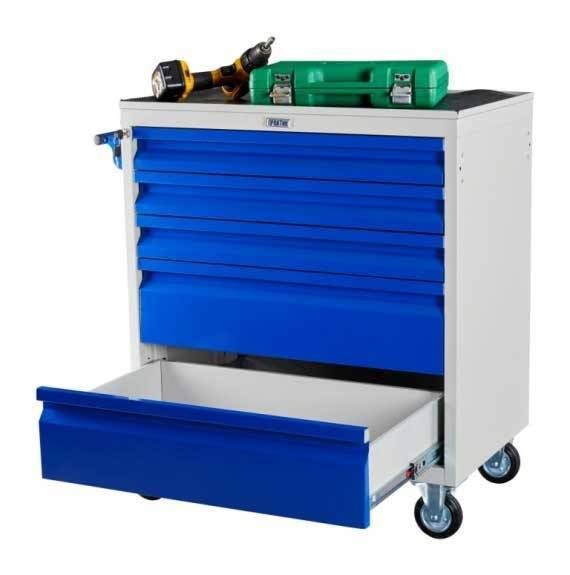 Внешние габариты: 870/820/450 мм.Материал: сталь 0.5 мм.Комплектация:Ящик выдвижной (малый) – 3 шт.Допустимая нагрузка  -  10 кгЯщик выдвижной (большой) – 2 шт.Допустимая нагрузка  -  20 кгРучка транспортировочная – 1 шт.Цена: 15 300 руб.Инструментальная тележкапроизводство: ООО «Металлпрогресс-Сервис» , Россия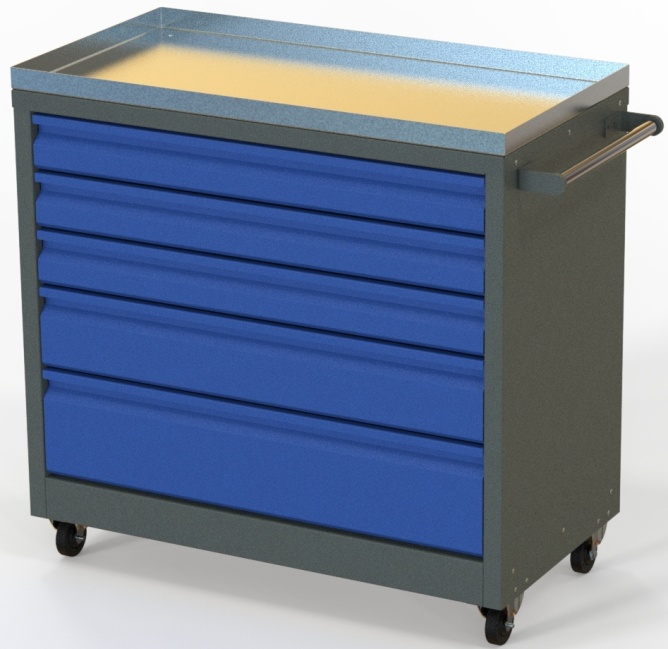 Внешние габариты: 950/950/500 мм.Материал: сталь 1 мм.Комплектация:Ящик выдвижной (малый) – 3 шт.Допустимая нагрузка  -  15 кгЯщик выдвижной (большой) – 2 шт.Допустимая нагрузка  -  30 кгРучка транспортировочная – 1 шт.Цена: 23 000 руб.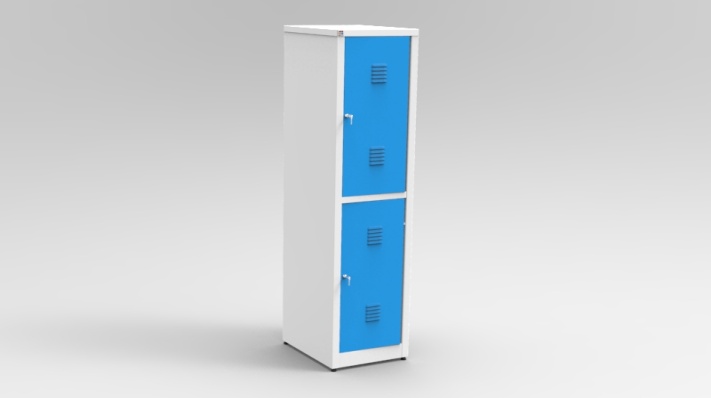 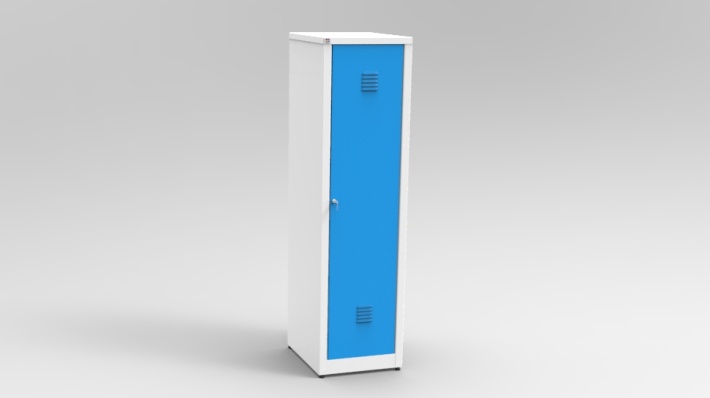 Шкаф гардеробный (ШГ-1)Вес: 35кгГабаритные размеры: 1800/400/500 мм.Цвет: корпус 7035(серый), дверь 5005(синий)Цена: 6 300 руб.Шкаф гардеробный (ШГ-12)Вес: 36кгГабаритные размеры: 1800/400/500 мм.Цвет: корпус 7035(серый), дверь 5005(синий)Цена: 7 000 руб.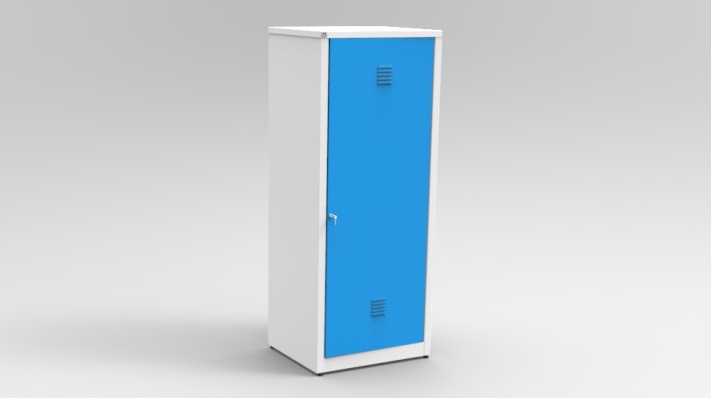 Шкаф гардеробный (ШГ-2)Вес: 40кгГабаритные размеры: 1800/600/500 мм.Цвет: корпус 7035(серый), дверь 5005(синий)Цена: 8 500 руб.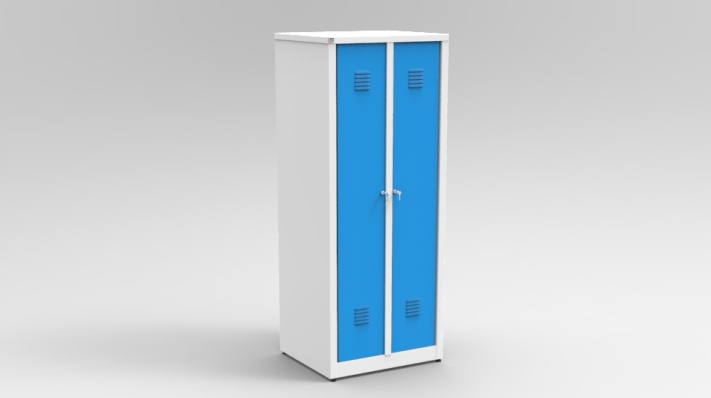 Шкаф гардеробный (ШГ-22)Вес: 40кгГабаритные размеры, 1800/600/500 мм.Цвет: корпус 7035(серый), дверь 5005(синий)Цена: 10 000 руб.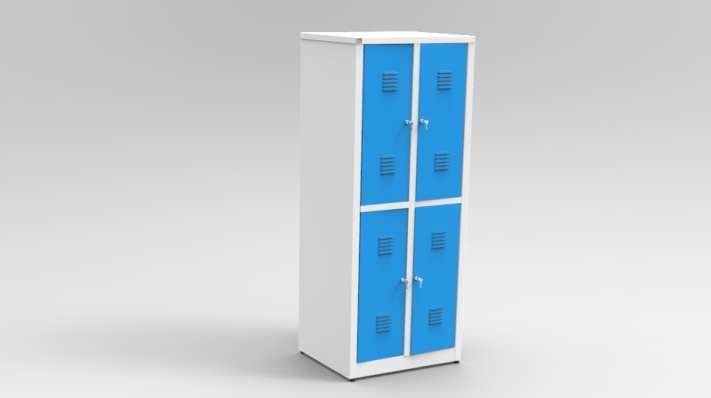 Шкаф гардеробный (ШГ-24)Вес: 40кгГабаритные размеры: 1800/600/500 мм.Цвет: корпус 7035(серый), дверь 5005(синий)Цена: 12 000 руб.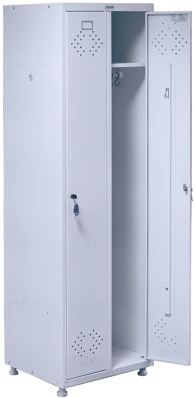 ПРАКТИК LS-01Вес: 17кг.Габаритные размеры: 1830/302/500 мм.Внутренние размеры: 1756/300/468 мм.Цена: 4 100 руб.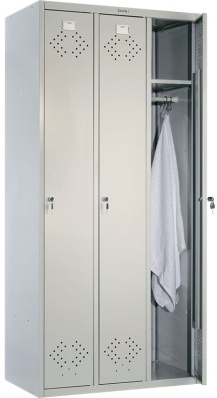 ПРАКТИК LS-21Вес: 29кг.Габаритные размеры: 1830/575/500 мм.Внутренние размеры: 1756/300 мм. 274/468 мм.Цена: 6 600 руб.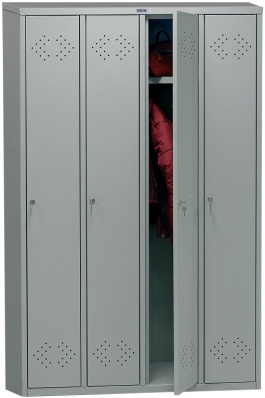 ПРАКТИК LS-31Вес: 40кг.Габаритные размеры: 1830/850/500 мм.Внутренние размеры: 1756/300 мм. 274/468 мм.Цена: 10 100 руб.ПРАКТИК LS-41Вес: 55кг.Габаритные размеры: 1830/1130/500 мм.Внутренние размеры: 1756/300 мм. 274/468 мм.Цена: 12 800 руб.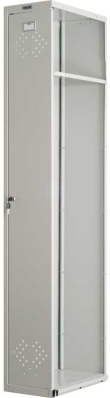 ПРАКТИК LS-001 (приставная секция)Вес: 13кг.Габаритные размеры: 1830/275/500 мм.Внутренние размеры: 1756/274/468 мм.Цена: 3 080 руб.Станок сверлильный «Stalex»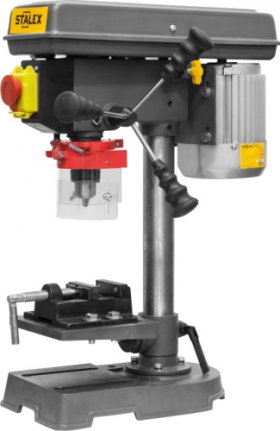 Мощность 350 Вт.Частота вращения: 620-2620 об/мин.Цена: 9 150 руб.           Лопата штыковая укороченная	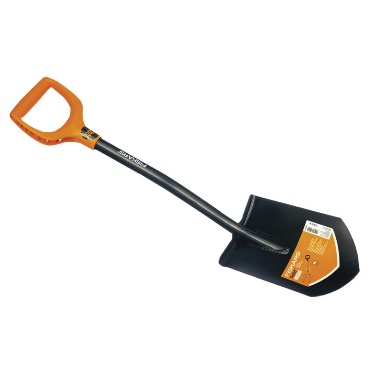 FISKARS SolidРазмеры: 81 см.                         Цена: 940 руб.Набор инструментов «Stels»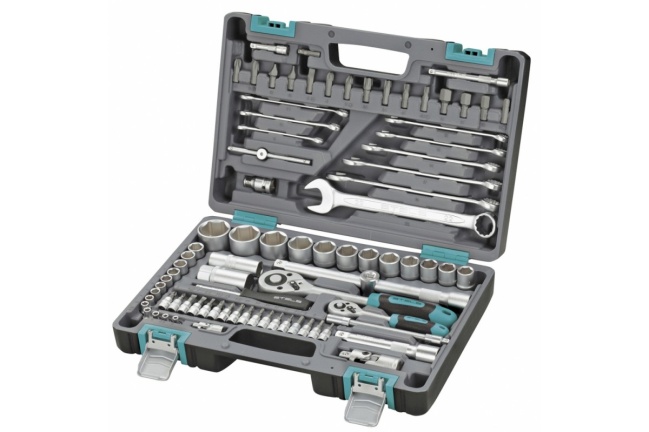 Количество предметов: 82 шт.Вес: 6,1 кг.Цена: 4 700 руб.Набор инструментов «BORT»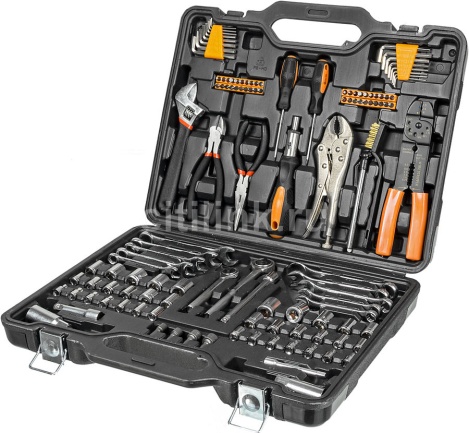 Количество предметов: 123 шт.Вес: 5,3 кг.                 Цена: 3 300 руб.Тиски слесарные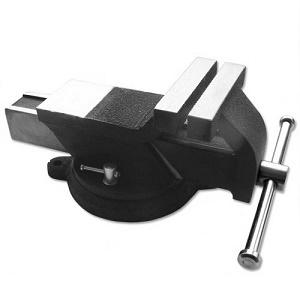 Ширина зажима: 125 мм.Вес: 4,5 кг.Цена: 2 400 руб.Тиски слесарные (поворотные)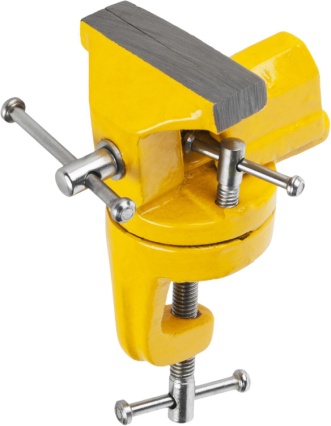 Ширина зажима: 70 мм.Вес: 1,1 кг.Цена: 650 руб.Ящик для метизов «Logic Store» 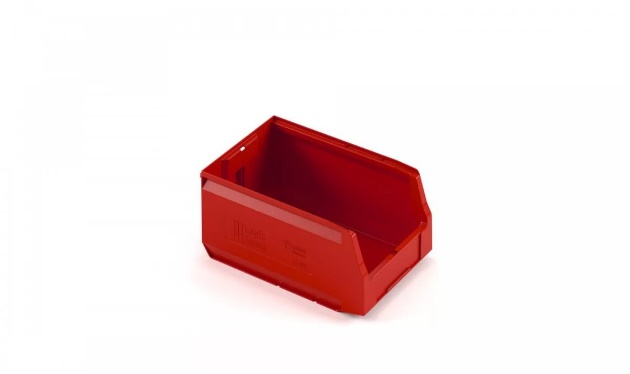                                              Размеры: 160x115x75ммЦена: 50 руб.Ящик для метизов «Мульти-Пласт»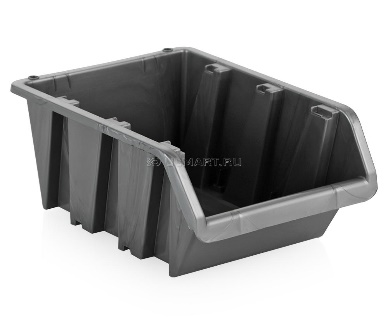 Размеры: 225мм*155м*120ммЦена: 85 руб.Ящик для метизов «Logic Store» 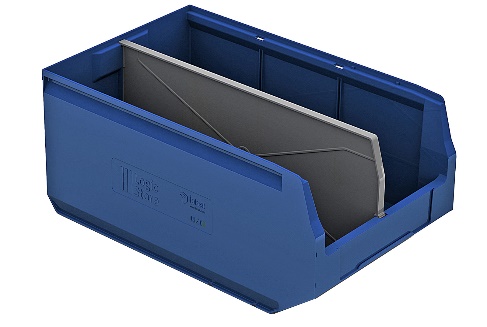                                  Размеры: 250мм*150мм*130ммЦена: 93 руб. Ящик для метизов «Bartex»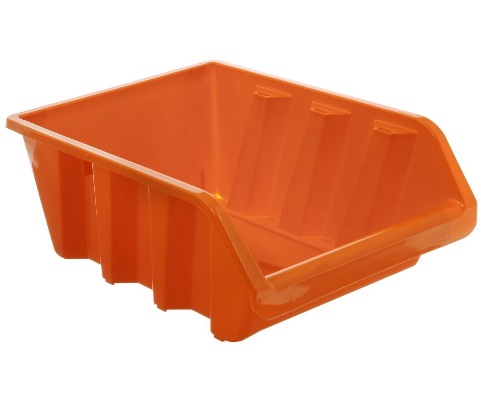 Размеры 245мм*170мм125мм.Цена: 135 руб.Ящик для метизов «Альтернатива»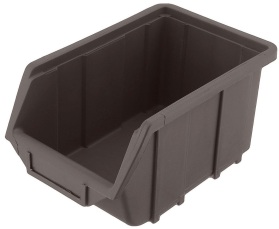 Размеры: 335мм*225*170ммЦена: 165 руб.Ящик для метизов «Logic Store»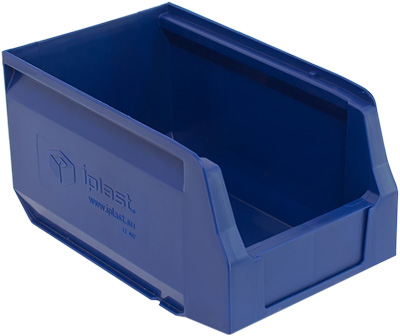                                   Размеры: 400мм*225мм*150ммЦена: 220 руб.Электроды «Монолит»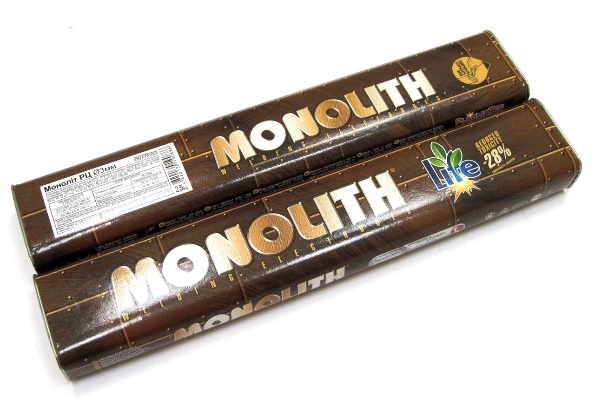                    Ø 2мм; 2,5мм; 3мм; 4мм. (1кг.)                               Цена: 190 руб.Электроды «Арсенал»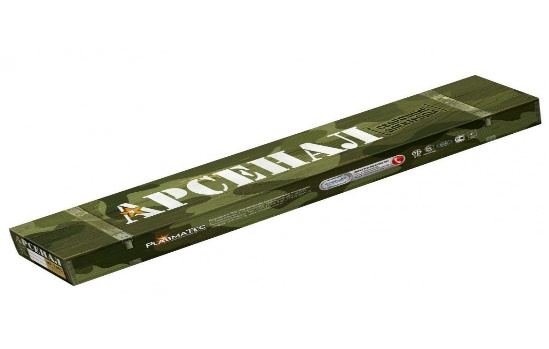 Ø 3мм; 4мм; 5мм. (1кг.)                     Цена: 160 руб.           Маска сварщика Ресанта МС-4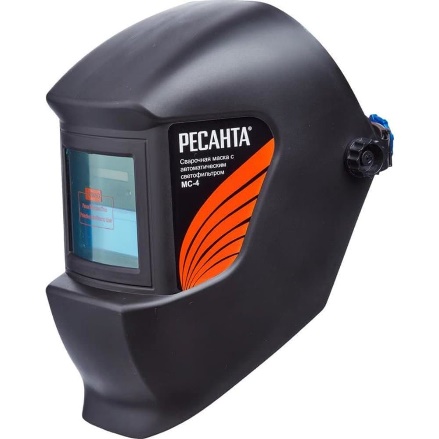 .           Цена: 1450 руб.                 Очки для сварки STAYER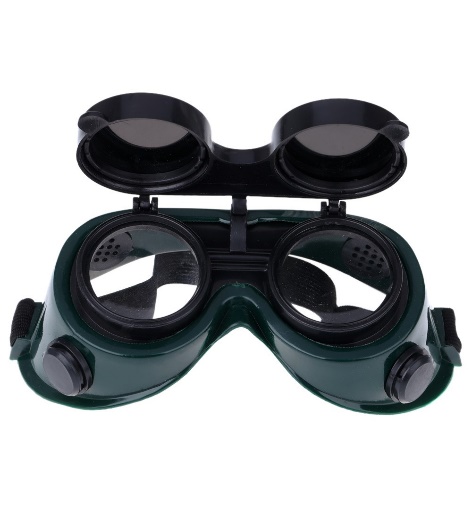                       Цена: 430 руб.                            Краги  особопрочные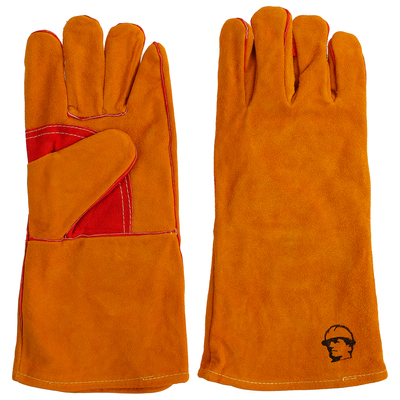 .                             Цена: от 350 руб.Проволока для сварки Ø 0,8мм;1мм;1,2мм. (15кг.)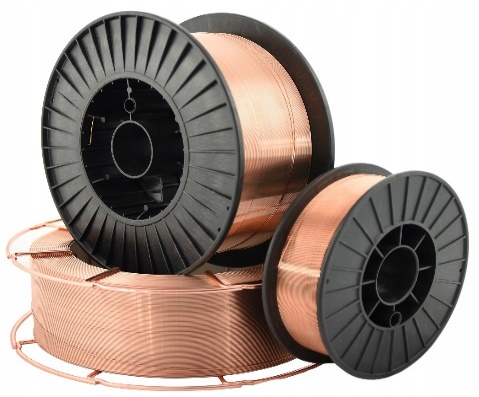                     Цена: от 1900 руб.